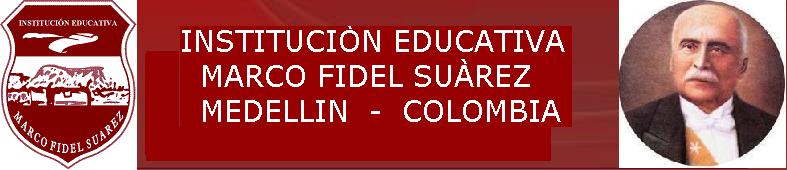 SECRETARIA DE EDUCACIONAREA: EDUCACIÓN ARTÍSTICAGRADO: UNDÉCIMOOBJETIVOS DE GRADORelacionar la conciencia corporal como actitud frente a la puesta en escena de la producción artística.Gestionar la producción artística del proyecto de grado.Realizar la socialización de productos artísticos en el contexto escolar y local.SECRETARIA DE EDUCACIONAREA: EDUCACIÓN ARTÍSTICAGRADO: UNDÉCIMOOBJETIVOS DE GRADORelacionar la conciencia corporal como actitud frente a la puesta en escena de la producción artística.Gestionar la producción artística del proyecto de grado.Realizar la socialización de productos artísticos en el contexto escolar y local.SECRETARIA DE EDUCACIONAREA: EDUCACIÓN ARTÍSTICAGRADO: UNDÉCIMOOBJETIVOS DE GRADORelacionar la conciencia corporal como actitud frente a la puesta en escena de la producción artística.Gestionar la producción artística del proyecto de grado.Realizar la socialización de productos artísticos en el contexto escolar y local.SECRETARIA DE EDUCACIONAREA: EDUCACIÓN ARTÍSTICAGRADO: UNDÉCIMOOBJETIVOS DE GRADORelacionar la conciencia corporal como actitud frente a la puesta en escena de la producción artística.Gestionar la producción artística del proyecto de grado.Realizar la socialización de productos artísticos en el contexto escolar y local.PERIODO1PROCESOS BÁSICOS O EJES CURRICULARES O  ENUNCIADO IDENTIFICADOR O PREGUNTAS PROBLEMATIZADORAS¿Qué relación existe entre en la conciencia corporal como actitud  frente a la puesta en escena de la producción artística?EXPRESION PLASTICAEXPRESION MUSICALPATRIMONIOMUSICAL DE LA REGION INSULAR Y CARIBE CHOCOANOEXPRESION LITERARIA (PLAN NACIONAL LECTOR –PNL)PROCESOS BÁSICOS O EJES CURRICULARES O  ENUNCIADO IDENTIFICADOR O PREGUNTAS PROBLEMATIZADORAS¿Qué relación existe entre en la conciencia corporal como actitud  frente a la puesta en escena de la producción artística?EXPRESION PLASTICAEXPRESION MUSICALPATRIMONIOMUSICAL DE LA REGION INSULAR Y CARIBE CHOCOANOEXPRESION LITERARIA (PLAN NACIONAL LECTOR –PNL)PROCESOS BÁSICOS O EJES CURRICULARES O  ENUNCIADO IDENTIFICADOR O PREGUNTAS PROBLEMATIZADORAS¿Qué relación existe entre en la conciencia corporal como actitud  frente a la puesta en escena de la producción artística?EXPRESION PLASTICAEXPRESION MUSICALPATRIMONIOMUSICAL DE LA REGION INSULAR Y CARIBE CHOCOANOEXPRESION LITERARIA (PLAN NACIONAL LECTOR –PNL)PROCESOS BÁSICOS O EJES CURRICULARES O  ENUNCIADO IDENTIFICADOR O PREGUNTAS PROBLEMATIZADORAS¿Qué relación existe entre en la conciencia corporal como actitud  frente a la puesta en escena de la producción artística?EXPRESION PLASTICAEXPRESION MUSICALPATRIMONIOMUSICAL DE LA REGION INSULAR Y CARIBE CHOCOANOEXPRESION LITERARIA (PLAN NACIONAL LECTOR –PNL)PROCESOS BÁSICOS O EJES CURRICULARES O  ENUNCIADO IDENTIFICADOR O PREGUNTAS PROBLEMATIZADORAS¿Qué relación existe entre en la conciencia corporal como actitud  frente a la puesta en escena de la producción artística?EXPRESION PLASTICAEXPRESION MUSICALPATRIMONIOMUSICAL DE LA REGION INSULAR Y CARIBE CHOCOANOEXPRESION LITERARIA (PLAN NACIONAL LECTOR –PNL)PROCESOS BÁSICOS O EJES CURRICULARES O  ENUNCIADO IDENTIFICADOR O PREGUNTAS PROBLEMATIZADORAS¿Qué relación existe entre en la conciencia corporal como actitud  frente a la puesta en escena de la producción artística?EXPRESION PLASTICAEXPRESION MUSICALPATRIMONIOMUSICAL DE LA REGION INSULAR Y CARIBE CHOCOANOEXPRESION LITERARIA (PLAN NACIONAL LECTOR –PNL)PROCESOS BÁSICOS O EJES CURRICULARES O  ENUNCIADO IDENTIFICADOR O PREGUNTAS PROBLEMATIZADORAS¿Qué relación existe entre en la conciencia corporal como actitud  frente a la puesta en escena de la producción artística?EXPRESION PLASTICAEXPRESION MUSICALPATRIMONIOMUSICAL DE LA REGION INSULAR Y CARIBE CHOCOANOEXPRESION LITERARIA (PLAN NACIONAL LECTOR –PNL)TIEMPO20HorasCOMPETENCIAS: habilidades y capacidades que el estudiante debe  desarrollar AUTONOMÍA. AXIOLOGÍA, RELACIONES INTRA E INTER PERSONAL, RELACIÓN CON LA TRANSCENDENCIA, PENSAMIENTO CRÍTICO REFLEXIVO, CREATIVIDADEducación financiera: Diseñar un proyecto de vida que oriente las propias accionesCOMPETENCIAS: habilidades y capacidades que el estudiante debe  desarrollar AUTONOMÍA. AXIOLOGÍA, RELACIONES INTRA E INTER PERSONAL, RELACIÓN CON LA TRANSCENDENCIA, PENSAMIENTO CRÍTICO REFLEXIVO, CREATIVIDADEducación financiera: Diseñar un proyecto de vida que oriente las propias accionesCOMPETENCIAS: habilidades y capacidades que el estudiante debe  desarrollar AUTONOMÍA. AXIOLOGÍA, RELACIONES INTRA E INTER PERSONAL, RELACIÓN CON LA TRANSCENDENCIA, PENSAMIENTO CRÍTICO REFLEXIVO, CREATIVIDADEducación financiera: Diseñar un proyecto de vida que oriente las propias accionesCOMPETENCIAS: habilidades y capacidades que el estudiante debe  desarrollar AUTONOMÍA. AXIOLOGÍA, RELACIONES INTRA E INTER PERSONAL, RELACIÓN CON LA TRANSCENDENCIA, PENSAMIENTO CRÍTICO REFLEXIVO, CREATIVIDADEducación financiera: Diseñar un proyecto de vida que oriente las propias accionesCOMPETENCIAS: habilidades y capacidades que el estudiante debe  desarrollar AUTONOMÍA. AXIOLOGÍA, RELACIONES INTRA E INTER PERSONAL, RELACIÓN CON LA TRANSCENDENCIA, PENSAMIENTO CRÍTICO REFLEXIVO, CREATIVIDADEducación financiera: Diseñar un proyecto de vida que oriente las propias accionesCOMPETENCIAS: habilidades y capacidades que el estudiante debe  desarrollar AUTONOMÍA. AXIOLOGÍA, RELACIONES INTRA E INTER PERSONAL, RELACIÓN CON LA TRANSCENDENCIA, PENSAMIENTO CRÍTICO REFLEXIVO, CREATIVIDADEducación financiera: Diseñar un proyecto de vida que oriente las propias accionesCOMPETENCIAS: habilidades y capacidades que el estudiante debe  desarrollar AUTONOMÍA. AXIOLOGÍA, RELACIONES INTRA E INTER PERSONAL, RELACIÓN CON LA TRANSCENDENCIA, PENSAMIENTO CRÍTICO REFLEXIVO, CREATIVIDADEducación financiera: Diseñar un proyecto de vida que oriente las propias accionesSemanas10ESTANDARES: 1, 2, 3,1. SENSIBILIDAD2  APRECIACIÓN ESTETICA3  COMUNICACIÓN N1 Define que es un ser con valores a través de las relaciones que establece con los demás que lo llevan a ser un buen ser socialN2Demuestra interés y participa asertivamente en la construcción individual y colectiva de su proyecto de vida asumiendo con responsabilidad y pertinencia los roles que implican la relación con otros sujetos en las relacionesN3 Se expresa como un ser individual y social que respeta las diferencias contribuyendo a una sana convivenciaN1 Explica de forma crítico reflexiva las distintas situaciones que se presentan en los contextos en los cuales se desenvuelveESTANDARES: 1, 2, 3,1. SENSIBILIDAD2  APRECIACIÓN ESTETICA3  COMUNICACIÓN N1 Define que es un ser con valores a través de las relaciones que establece con los demás que lo llevan a ser un buen ser socialN2Demuestra interés y participa asertivamente en la construcción individual y colectiva de su proyecto de vida asumiendo con responsabilidad y pertinencia los roles que implican la relación con otros sujetos en las relacionesN3 Se expresa como un ser individual y social que respeta las diferencias contribuyendo a una sana convivenciaN1 Explica de forma crítico reflexiva las distintas situaciones que se presentan en los contextos en los cuales se desenvuelveESTANDARES: 1, 2, 3,1. SENSIBILIDAD2  APRECIACIÓN ESTETICA3  COMUNICACIÓN N1 Define que es un ser con valores a través de las relaciones que establece con los demás que lo llevan a ser un buen ser socialN2Demuestra interés y participa asertivamente en la construcción individual y colectiva de su proyecto de vida asumiendo con responsabilidad y pertinencia los roles que implican la relación con otros sujetos en las relacionesN3 Se expresa como un ser individual y social que respeta las diferencias contribuyendo a una sana convivenciaN1 Explica de forma crítico reflexiva las distintas situaciones que se presentan en los contextos en los cuales se desenvuelveESTANDARES: 1, 2, 3,1. SENSIBILIDAD2  APRECIACIÓN ESTETICA3  COMUNICACIÓN N1 Define que es un ser con valores a través de las relaciones que establece con los demás que lo llevan a ser un buen ser socialN2Demuestra interés y participa asertivamente en la construcción individual y colectiva de su proyecto de vida asumiendo con responsabilidad y pertinencia los roles que implican la relación con otros sujetos en las relacionesN3 Se expresa como un ser individual y social que respeta las diferencias contribuyendo a una sana convivenciaN1 Explica de forma crítico reflexiva las distintas situaciones que se presentan en los contextos en los cuales se desenvuelveESTANDARES: 1, 2, 3,1. SENSIBILIDAD2  APRECIACIÓN ESTETICA3  COMUNICACIÓN N1 Define que es un ser con valores a través de las relaciones que establece con los demás que lo llevan a ser un buen ser socialN2Demuestra interés y participa asertivamente en la construcción individual y colectiva de su proyecto de vida asumiendo con responsabilidad y pertinencia los roles que implican la relación con otros sujetos en las relacionesN3 Se expresa como un ser individual y social que respeta las diferencias contribuyendo a una sana convivenciaN1 Explica de forma crítico reflexiva las distintas situaciones que se presentan en los contextos en los cuales se desenvuelveESTANDARES: 1, 2, 3,1. SENSIBILIDAD2  APRECIACIÓN ESTETICA3  COMUNICACIÓN N1 Define que es un ser con valores a través de las relaciones que establece con los demás que lo llevan a ser un buen ser socialN2Demuestra interés y participa asertivamente en la construcción individual y colectiva de su proyecto de vida asumiendo con responsabilidad y pertinencia los roles que implican la relación con otros sujetos en las relacionesN3 Se expresa como un ser individual y social que respeta las diferencias contribuyendo a una sana convivenciaN1 Explica de forma crítico reflexiva las distintas situaciones que se presentan en los contextos en los cuales se desenvuelveESTANDARES: 1, 2, 3,1. SENSIBILIDAD2  APRECIACIÓN ESTETICA3  COMUNICACIÓN N1 Define que es un ser con valores a través de las relaciones que establece con los demás que lo llevan a ser un buen ser socialN2Demuestra interés y participa asertivamente en la construcción individual y colectiva de su proyecto de vida asumiendo con responsabilidad y pertinencia los roles que implican la relación con otros sujetos en las relacionesN3 Se expresa como un ser individual y social que respeta las diferencias contribuyendo a una sana convivenciaN1 Explica de forma crítico reflexiva las distintas situaciones que se presentan en los contextos en los cuales se desenvuelveINDICADORESConozco y comprendo la notación y la función de los códigos musicales, escénicos o plásticos y realizo análisis y comentarios críticos sobre el arte de diversos períodos y contextos históricos.Regulo emocionalmente frente a distintas situaciones que exigen autocontrol (por ejemplo, en las presentaciones ante un público); así mismo, logro cualificar y plasmar mi emoción en una obra.Decido autónomamente durante la ejecución musical o escénica respecto al interpretar y/o proponer indicaciones técnico-expresivas.DBAExplora las posibilidades que brindan los lenguajes artísticos para reconocerse a través de ellosINDICADORESConozco y comprendo la notación y la función de los códigos musicales, escénicos o plásticos y realizo análisis y comentarios críticos sobre el arte de diversos períodos y contextos históricos.Regulo emocionalmente frente a distintas situaciones que exigen autocontrol (por ejemplo, en las presentaciones ante un público); así mismo, logro cualificar y plasmar mi emoción en una obra.Decido autónomamente durante la ejecución musical o escénica respecto al interpretar y/o proponer indicaciones técnico-expresivas.DBAExplora las posibilidades que brindan los lenguajes artísticos para reconocerse a través de ellosINDICADORESConozco y comprendo la notación y la función de los códigos musicales, escénicos o plásticos y realizo análisis y comentarios críticos sobre el arte de diversos períodos y contextos históricos.Regulo emocionalmente frente a distintas situaciones que exigen autocontrol (por ejemplo, en las presentaciones ante un público); así mismo, logro cualificar y plasmar mi emoción en una obra.Decido autónomamente durante la ejecución musical o escénica respecto al interpretar y/o proponer indicaciones técnico-expresivas.DBAExplora las posibilidades que brindan los lenguajes artísticos para reconocerse a través de ellosINDICADORESConozco y comprendo la notación y la función de los códigos musicales, escénicos o plásticos y realizo análisis y comentarios críticos sobre el arte de diversos períodos y contextos históricos.Regulo emocionalmente frente a distintas situaciones que exigen autocontrol (por ejemplo, en las presentaciones ante un público); así mismo, logro cualificar y plasmar mi emoción en una obra.Decido autónomamente durante la ejecución musical o escénica respecto al interpretar y/o proponer indicaciones técnico-expresivas.DBAExplora las posibilidades que brindan los lenguajes artísticos para reconocerse a través de ellosINDICADORESConozco y comprendo la notación y la función de los códigos musicales, escénicos o plásticos y realizo análisis y comentarios críticos sobre el arte de diversos períodos y contextos históricos.Regulo emocionalmente frente a distintas situaciones que exigen autocontrol (por ejemplo, en las presentaciones ante un público); así mismo, logro cualificar y plasmar mi emoción en una obra.Decido autónomamente durante la ejecución musical o escénica respecto al interpretar y/o proponer indicaciones técnico-expresivas.DBAExplora las posibilidades que brindan los lenguajes artísticos para reconocerse a través de ellosINDICADORESConozco y comprendo la notación y la función de los códigos musicales, escénicos o plásticos y realizo análisis y comentarios críticos sobre el arte de diversos períodos y contextos históricos.Regulo emocionalmente frente a distintas situaciones que exigen autocontrol (por ejemplo, en las presentaciones ante un público); así mismo, logro cualificar y plasmar mi emoción en una obra.Decido autónomamente durante la ejecución musical o escénica respecto al interpretar y/o proponer indicaciones técnico-expresivas.DBAExplora las posibilidades que brindan los lenguajes artísticos para reconocerse a través de ellosINDICADORESConozco y comprendo la notación y la función de los códigos musicales, escénicos o plásticos y realizo análisis y comentarios críticos sobre el arte de diversos períodos y contextos históricos.Regulo emocionalmente frente a distintas situaciones que exigen autocontrol (por ejemplo, en las presentaciones ante un público); así mismo, logro cualificar y plasmar mi emoción en una obra.Decido autónomamente durante la ejecución musical o escénica respecto al interpretar y/o proponer indicaciones técnico-expresivas.DBAExplora las posibilidades que brindan los lenguajes artísticos para reconocerse a través de ellosCONTENIDOSEXPRESION PLASTICA:Afianzamientos (conocimientos previos):Afianzamiento de proyecciones: perspectivas paralelas y oblicuas.Afianzamiento de texturas visuales Afianzamiento de Teoría del color: complementarios y tríos armónicosAfianzamiento de las cajas en proyecciones.Técnica de garabato (aprestamiento para dibujo)El Arte y su  Composición básica, de diseño y conceptual:Elementos de composición básicos y de diseño en el arte.( El punto, la línea, la forma, el color, el volumen y la textura)La composición conceptual en el arte (formato, encuadre, simetría y asimetría,proporción, equilibrio de masas visuales,  ritmo, contraste, entre otros)La percepción en el arte.Proyecciones espaciales (conceptos y aplicación de perspectivas)El boceto, croquis, apuntes en el dibujo.El Bodegón o Naturaleza Muerta.Luz y sombraDirecciones de luzLuz proyectada y luz difusa.Memoria y folclor de la región Insular y caribe chocoano: La riqueza en formas y colores del paisaje insular y su influencia en el arte.La Flora y fauna de la región y su influencia cultural.División política, relieve y geografía de la región.Representantes de la plástica en la región. (artes, teatro, escultura)Sitios culturales y eventos más destacados. EXPRESION MUSICALMúsica clásica:La música de cámara en el S`XX y S’XXI.Las orquestas filarmónicas Las orquestas sinfónicasLa partitura en la música.El director de orquesta sinfónicasu formación y proyección en la misma.Música contemporánea:Géneros musicales del Medellín de hoyEl musicalización, la letra de géneros alternativos, historia.Los instrumentos que intervienen en los ritmos alternativosRegión insular y del caribe chocoano y sus ritmos musicales: Ritmos tradicionales de la cultura insular y del caribe chocoano. Fiestas, carnavales o eventos destacados de la región.Instrumentos autóctonos de la región insular.Grupos destacados, género musical, intérpretes y canciones.EXPRESION LITERARIA (PLAN NACIONAL LECTOR –PNL)TEXTO SUGERIDO (COLABORATIVO CON ESPAÑOL) la OdiseaTEXTO SUGERIDO (COLABORATIVO CON ESPAÑOL) La IlíadaEducación FinancieraEres dueño de tu proyecto de vidaVivir un presente, planear un futuroTesis de gradoCONTENIDOSEXPRESION PLASTICA:Afianzamientos (conocimientos previos):Afianzamiento de proyecciones: perspectivas paralelas y oblicuas.Afianzamiento de texturas visuales Afianzamiento de Teoría del color: complementarios y tríos armónicosAfianzamiento de las cajas en proyecciones.Técnica de garabato (aprestamiento para dibujo)El Arte y su  Composición básica, de diseño y conceptual:Elementos de composición básicos y de diseño en el arte.( El punto, la línea, la forma, el color, el volumen y la textura)La composición conceptual en el arte (formato, encuadre, simetría y asimetría,proporción, equilibrio de masas visuales,  ritmo, contraste, entre otros)La percepción en el arte.Proyecciones espaciales (conceptos y aplicación de perspectivas)El boceto, croquis, apuntes en el dibujo.El Bodegón o Naturaleza Muerta.Luz y sombraDirecciones de luzLuz proyectada y luz difusa.Memoria y folclor de la región Insular y caribe chocoano: La riqueza en formas y colores del paisaje insular y su influencia en el arte.La Flora y fauna de la región y su influencia cultural.División política, relieve y geografía de la región.Representantes de la plástica en la región. (artes, teatro, escultura)Sitios culturales y eventos más destacados. EXPRESION MUSICALMúsica clásica:La música de cámara en el S`XX y S’XXI.Las orquestas filarmónicas Las orquestas sinfónicasLa partitura en la música.El director de orquesta sinfónicasu formación y proyección en la misma.Música contemporánea:Géneros musicales del Medellín de hoyEl musicalización, la letra de géneros alternativos, historia.Los instrumentos que intervienen en los ritmos alternativosRegión insular y del caribe chocoano y sus ritmos musicales: Ritmos tradicionales de la cultura insular y del caribe chocoano. Fiestas, carnavales o eventos destacados de la región.Instrumentos autóctonos de la región insular.Grupos destacados, género musical, intérpretes y canciones.EXPRESION LITERARIA (PLAN NACIONAL LECTOR –PNL)TEXTO SUGERIDO (COLABORATIVO CON ESPAÑOL) la OdiseaTEXTO SUGERIDO (COLABORATIVO CON ESPAÑOL) La IlíadaEducación FinancieraEres dueño de tu proyecto de vidaVivir un presente, planear un futuroTesis de gradoCONTENIDOSEXPRESION PLASTICA:Afianzamientos (conocimientos previos):Afianzamiento de proyecciones: perspectivas paralelas y oblicuas.Afianzamiento de texturas visuales Afianzamiento de Teoría del color: complementarios y tríos armónicosAfianzamiento de las cajas en proyecciones.Técnica de garabato (aprestamiento para dibujo)El Arte y su  Composición básica, de diseño y conceptual:Elementos de composición básicos y de diseño en el arte.( El punto, la línea, la forma, el color, el volumen y la textura)La composición conceptual en el arte (formato, encuadre, simetría y asimetría,proporción, equilibrio de masas visuales,  ritmo, contraste, entre otros)La percepción en el arte.Proyecciones espaciales (conceptos y aplicación de perspectivas)El boceto, croquis, apuntes en el dibujo.El Bodegón o Naturaleza Muerta.Luz y sombraDirecciones de luzLuz proyectada y luz difusa.Memoria y folclor de la región Insular y caribe chocoano: La riqueza en formas y colores del paisaje insular y su influencia en el arte.La Flora y fauna de la región y su influencia cultural.División política, relieve y geografía de la región.Representantes de la plástica en la región. (artes, teatro, escultura)Sitios culturales y eventos más destacados. EXPRESION MUSICALMúsica clásica:La música de cámara en el S`XX y S’XXI.Las orquestas filarmónicas Las orquestas sinfónicasLa partitura en la música.El director de orquesta sinfónicasu formación y proyección en la misma.Música contemporánea:Géneros musicales del Medellín de hoyEl musicalización, la letra de géneros alternativos, historia.Los instrumentos que intervienen en los ritmos alternativosRegión insular y del caribe chocoano y sus ritmos musicales: Ritmos tradicionales de la cultura insular y del caribe chocoano. Fiestas, carnavales o eventos destacados de la región.Instrumentos autóctonos de la región insular.Grupos destacados, género musical, intérpretes y canciones.EXPRESION LITERARIA (PLAN NACIONAL LECTOR –PNL)TEXTO SUGERIDO (COLABORATIVO CON ESPAÑOL) la OdiseaTEXTO SUGERIDO (COLABORATIVO CON ESPAÑOL) La IlíadaEducación FinancieraEres dueño de tu proyecto de vidaVivir un presente, planear un futuroTesis de gradoCONTENIDOSEXPRESION PLASTICA:Afianzamientos (conocimientos previos):Afianzamiento de proyecciones: perspectivas paralelas y oblicuas.Afianzamiento de texturas visuales Afianzamiento de Teoría del color: complementarios y tríos armónicosAfianzamiento de las cajas en proyecciones.Técnica de garabato (aprestamiento para dibujo)El Arte y su  Composición básica, de diseño y conceptual:Elementos de composición básicos y de diseño en el arte.( El punto, la línea, la forma, el color, el volumen y la textura)La composición conceptual en el arte (formato, encuadre, simetría y asimetría,proporción, equilibrio de masas visuales,  ritmo, contraste, entre otros)La percepción en el arte.Proyecciones espaciales (conceptos y aplicación de perspectivas)El boceto, croquis, apuntes en el dibujo.El Bodegón o Naturaleza Muerta.Luz y sombraDirecciones de luzLuz proyectada y luz difusa.Memoria y folclor de la región Insular y caribe chocoano: La riqueza en formas y colores del paisaje insular y su influencia en el arte.La Flora y fauna de la región y su influencia cultural.División política, relieve y geografía de la región.Representantes de la plástica en la región. (artes, teatro, escultura)Sitios culturales y eventos más destacados. EXPRESION MUSICALMúsica clásica:La música de cámara en el S`XX y S’XXI.Las orquestas filarmónicas Las orquestas sinfónicasLa partitura en la música.El director de orquesta sinfónicasu formación y proyección en la misma.Música contemporánea:Géneros musicales del Medellín de hoyEl musicalización, la letra de géneros alternativos, historia.Los instrumentos que intervienen en los ritmos alternativosRegión insular y del caribe chocoano y sus ritmos musicales: Ritmos tradicionales de la cultura insular y del caribe chocoano. Fiestas, carnavales o eventos destacados de la región.Instrumentos autóctonos de la región insular.Grupos destacados, género musical, intérpretes y canciones.EXPRESION LITERARIA (PLAN NACIONAL LECTOR –PNL)TEXTO SUGERIDO (COLABORATIVO CON ESPAÑOL) la OdiseaTEXTO SUGERIDO (COLABORATIVO CON ESPAÑOL) La IlíadaEducación FinancieraEres dueño de tu proyecto de vidaVivir un presente, planear un futuroTesis de gradoCONTENIDOSEXPRESION PLASTICA:Afianzamientos (conocimientos previos):Afianzamiento de proyecciones: perspectivas paralelas y oblicuas.Afianzamiento de texturas visuales Afianzamiento de Teoría del color: complementarios y tríos armónicosAfianzamiento de las cajas en proyecciones.Técnica de garabato (aprestamiento para dibujo)El Arte y su  Composición básica, de diseño y conceptual:Elementos de composición básicos y de diseño en el arte.( El punto, la línea, la forma, el color, el volumen y la textura)La composición conceptual en el arte (formato, encuadre, simetría y asimetría,proporción, equilibrio de masas visuales,  ritmo, contraste, entre otros)La percepción en el arte.Proyecciones espaciales (conceptos y aplicación de perspectivas)El boceto, croquis, apuntes en el dibujo.El Bodegón o Naturaleza Muerta.Luz y sombraDirecciones de luzLuz proyectada y luz difusa.Memoria y folclor de la región Insular y caribe chocoano: La riqueza en formas y colores del paisaje insular y su influencia en el arte.La Flora y fauna de la región y su influencia cultural.División política, relieve y geografía de la región.Representantes de la plástica en la región. (artes, teatro, escultura)Sitios culturales y eventos más destacados. EXPRESION MUSICALMúsica clásica:La música de cámara en el S`XX y S’XXI.Las orquestas filarmónicas Las orquestas sinfónicasLa partitura en la música.El director de orquesta sinfónicasu formación y proyección en la misma.Música contemporánea:Géneros musicales del Medellín de hoyEl musicalización, la letra de géneros alternativos, historia.Los instrumentos que intervienen en los ritmos alternativosRegión insular y del caribe chocoano y sus ritmos musicales: Ritmos tradicionales de la cultura insular y del caribe chocoano. Fiestas, carnavales o eventos destacados de la región.Instrumentos autóctonos de la región insular.Grupos destacados, género musical, intérpretes y canciones.EXPRESION LITERARIA (PLAN NACIONAL LECTOR –PNL)TEXTO SUGERIDO (COLABORATIVO CON ESPAÑOL) la OdiseaTEXTO SUGERIDO (COLABORATIVO CON ESPAÑOL) La IlíadaEducación FinancieraEres dueño de tu proyecto de vidaVivir un presente, planear un futuroTesis de gradoCONTENIDOSEXPRESION PLASTICA:Afianzamientos (conocimientos previos):Afianzamiento de proyecciones: perspectivas paralelas y oblicuas.Afianzamiento de texturas visuales Afianzamiento de Teoría del color: complementarios y tríos armónicosAfianzamiento de las cajas en proyecciones.Técnica de garabato (aprestamiento para dibujo)El Arte y su  Composición básica, de diseño y conceptual:Elementos de composición básicos y de diseño en el arte.( El punto, la línea, la forma, el color, el volumen y la textura)La composición conceptual en el arte (formato, encuadre, simetría y asimetría,proporción, equilibrio de masas visuales,  ritmo, contraste, entre otros)La percepción en el arte.Proyecciones espaciales (conceptos y aplicación de perspectivas)El boceto, croquis, apuntes en el dibujo.El Bodegón o Naturaleza Muerta.Luz y sombraDirecciones de luzLuz proyectada y luz difusa.Memoria y folclor de la región Insular y caribe chocoano: La riqueza en formas y colores del paisaje insular y su influencia en el arte.La Flora y fauna de la región y su influencia cultural.División política, relieve y geografía de la región.Representantes de la plástica en la región. (artes, teatro, escultura)Sitios culturales y eventos más destacados. EXPRESION MUSICALMúsica clásica:La música de cámara en el S`XX y S’XXI.Las orquestas filarmónicas Las orquestas sinfónicasLa partitura en la música.El director de orquesta sinfónicasu formación y proyección en la misma.Música contemporánea:Géneros musicales del Medellín de hoyEl musicalización, la letra de géneros alternativos, historia.Los instrumentos que intervienen en los ritmos alternativosRegión insular y del caribe chocoano y sus ritmos musicales: Ritmos tradicionales de la cultura insular y del caribe chocoano. Fiestas, carnavales o eventos destacados de la región.Instrumentos autóctonos de la región insular.Grupos destacados, género musical, intérpretes y canciones.EXPRESION LITERARIA (PLAN NACIONAL LECTOR –PNL)TEXTO SUGERIDO (COLABORATIVO CON ESPAÑOL) la OdiseaTEXTO SUGERIDO (COLABORATIVO CON ESPAÑOL) La IlíadaEducación FinancieraEres dueño de tu proyecto de vidaVivir un presente, planear un futuroTesis de gradoCONTENIDOSEXPRESION PLASTICA:Afianzamientos (conocimientos previos):Afianzamiento de proyecciones: perspectivas paralelas y oblicuas.Afianzamiento de texturas visuales Afianzamiento de Teoría del color: complementarios y tríos armónicosAfianzamiento de las cajas en proyecciones.Técnica de garabato (aprestamiento para dibujo)El Arte y su  Composición básica, de diseño y conceptual:Elementos de composición básicos y de diseño en el arte.( El punto, la línea, la forma, el color, el volumen y la textura)La composición conceptual en el arte (formato, encuadre, simetría y asimetría,proporción, equilibrio de masas visuales,  ritmo, contraste, entre otros)La percepción en el arte.Proyecciones espaciales (conceptos y aplicación de perspectivas)El boceto, croquis, apuntes en el dibujo.El Bodegón o Naturaleza Muerta.Luz y sombraDirecciones de luzLuz proyectada y luz difusa.Memoria y folclor de la región Insular y caribe chocoano: La riqueza en formas y colores del paisaje insular y su influencia en el arte.La Flora y fauna de la región y su influencia cultural.División política, relieve y geografía de la región.Representantes de la plástica en la región. (artes, teatro, escultura)Sitios culturales y eventos más destacados. EXPRESION MUSICALMúsica clásica:La música de cámara en el S`XX y S’XXI.Las orquestas filarmónicas Las orquestas sinfónicasLa partitura en la música.El director de orquesta sinfónicasu formación y proyección en la misma.Música contemporánea:Géneros musicales del Medellín de hoyEl musicalización, la letra de géneros alternativos, historia.Los instrumentos que intervienen en los ritmos alternativosRegión insular y del caribe chocoano y sus ritmos musicales: Ritmos tradicionales de la cultura insular y del caribe chocoano. Fiestas, carnavales o eventos destacados de la región.Instrumentos autóctonos de la región insular.Grupos destacados, género musical, intérpretes y canciones.EXPRESION LITERARIA (PLAN NACIONAL LECTOR –PNL)TEXTO SUGERIDO (COLABORATIVO CON ESPAÑOL) la OdiseaTEXTO SUGERIDO (COLABORATIVO CON ESPAÑOL) La IlíadaEducación FinancieraEres dueño de tu proyecto de vidaVivir un presente, planear un futuroTesis de gradoCONTENIDOSEXPRESION PLASTICA:Afianzamientos (conocimientos previos):Afianzamiento de proyecciones: perspectivas paralelas y oblicuas.Afianzamiento de texturas visuales Afianzamiento de Teoría del color: complementarios y tríos armónicosAfianzamiento de las cajas en proyecciones.Técnica de garabato (aprestamiento para dibujo)El Arte y su  Composición básica, de diseño y conceptual:Elementos de composición básicos y de diseño en el arte.( El punto, la línea, la forma, el color, el volumen y la textura)La composición conceptual en el arte (formato, encuadre, simetría y asimetría,proporción, equilibrio de masas visuales,  ritmo, contraste, entre otros)La percepción en el arte.Proyecciones espaciales (conceptos y aplicación de perspectivas)El boceto, croquis, apuntes en el dibujo.El Bodegón o Naturaleza Muerta.Luz y sombraDirecciones de luzLuz proyectada y luz difusa.Memoria y folclor de la región Insular y caribe chocoano: La riqueza en formas y colores del paisaje insular y su influencia en el arte.La Flora y fauna de la región y su influencia cultural.División política, relieve y geografía de la región.Representantes de la plástica en la región. (artes, teatro, escultura)Sitios culturales y eventos más destacados. EXPRESION MUSICALMúsica clásica:La música de cámara en el S`XX y S’XXI.Las orquestas filarmónicas Las orquestas sinfónicasLa partitura en la música.El director de orquesta sinfónicasu formación y proyección en la misma.Música contemporánea:Géneros musicales del Medellín de hoyEl musicalización, la letra de géneros alternativos, historia.Los instrumentos que intervienen en los ritmos alternativosRegión insular y del caribe chocoano y sus ritmos musicales: Ritmos tradicionales de la cultura insular y del caribe chocoano. Fiestas, carnavales o eventos destacados de la región.Instrumentos autóctonos de la región insular.Grupos destacados, género musical, intérpretes y canciones.EXPRESION LITERARIA (PLAN NACIONAL LECTOR –PNL)TEXTO SUGERIDO (COLABORATIVO CON ESPAÑOL) la OdiseaTEXTO SUGERIDO (COLABORATIVO CON ESPAÑOL) La IlíadaEducación FinancieraEres dueño de tu proyecto de vidaVivir un presente, planear un futuroTesis de gradoCONCEPTUALCONCEPTUALCONCEPTUALCONCEPTUALPROCEDIMENTALPROCEDIMENTALPROCEDIMENTALACTITUDINALIdentifica los conceptos propios de la música contemporánea y su tendencia.Identifica los conceptos propios de la música contemporánea y su tendencia.Identifica los conceptos propios de la música contemporánea y su tendencia.Identifica los conceptos propios de la música contemporánea y su tendencia.Elabora paralelos sobrelos conceptos básicosde la músicacontemporánea y lossustentaElabora paralelos sobrelos conceptos básicosde la músicacontemporánea y lossustentaElabora paralelos sobrelos conceptos básicosde la músicacontemporánea y lossustentaEs respetuoso con lostrabajos de suscompañeros ymantiene su espaciode trabajo limpio yordenado.METODOLOGIAMETODOLOGIAMETODOLOGIAMETODOLOGIARECURSOSRECURSOSRECURSOSACTIVIDADESSe entregaran talleres de consulta para trabajar en clase en forma grupal los cuales sustentaran.Se entregaran materiales para trabajar individual en actividades plásticas.Se entregaran talleres de consulta para trabajar en clase en forma grupal los cuales sustentaran.Se entregaran materiales para trabajar individual en actividades plásticas.Se entregaran talleres de consulta para trabajar en clase en forma grupal los cuales sustentaran.Se entregaran materiales para trabajar individual en actividades plásticas.Se entregaran talleres de consulta para trabajar en clase en forma grupal los cuales sustentaran.Se entregaran materiales para trabajar individual en actividades plásticas.Taller de artes, salón para actividades de expresión corporal, videos, material de desecho, colbón, marcadores, anilinas, papelesTaller de artes, salón para actividades de expresión corporal, videos, material de desecho, colbón, marcadores, anilinas, papelesTaller de artes, salón para actividades de expresión corporal, videos, material de desecho, colbón, marcadores, anilinas, papelesConsultas, exposiciones, obras teatrales, bailes, trabajos prácticos de plástica, pequeñas artesanías, entre otros.EVALUACIONEVALUACIONEVALUACIONEVALUACIONEVALUACIONEVALUACIONEVALUACIONEVALUACIONCRITERIOCRITERIOPROCESOPROCESOPROCESOPROCEDIMIENTOPROCEDIMIENTOFRECUENCIAContinuaParticipativaContinuaParticipativaEscritos, afiches plegables, boletines, recetas, planchas  yconsultasEvaluación por pares CoevaluaciónVideo forosMuestra  colectiva de trabajosEscritos, afiches plegables, boletines, recetas, planchas  yconsultasEvaluación por pares CoevaluaciónVideo forosMuestra  colectiva de trabajosEscritos, afiches plegables, boletines, recetas, planchas  yconsultasEvaluación por pares CoevaluaciónVideo forosMuestra  colectiva de trabajosSe trabajara en equipos o de manera individual organizando los diferentes materiales en los cuales se van a trabajar. Explicación del procesoDar los parámetros para calificarSuministrar el  material para evaluarSistematización de la información obtenidaSe trabajara en equipos o de manera individual organizando los diferentes materiales en los cuales se van a trabajar. Explicación del procesoDar los parámetros para calificarSuministrar el  material para evaluarSistematización de la información obtenidaPermanente de acuerdo a los temas de clase.Mínimo 1 vez en el periodoPLAN DE MEJORAMIENTOPLAN DE MEJORAMIENTOPLAN DE MEJORAMIENTOPLAN DE MEJORAMIENTOPLAN DE MEJORAMIENTOPLAN DE MEJORAMIENTOPLAN DE MEJORAMIENTOPLAN DE MEJORAMIENTOPLAN DE RECUPERACIONPLAN DE RECUPERACIONPLAN DE RECUPERACIONPLAN DE NIVELACIONPLAN DE NIVELACIONPLAN DE NIVELACIONPLAN DE PROFUNDIZACIONPLAN DE PROFUNDIZACIONSe entregaran los talleres con anticipación para desarrollar y sustentar de acuerdo a los temas del periodo.Se entregaran los talleres con anticipación para desarrollar y sustentar de acuerdo a los temas del periodo.Se entregaran los talleres con anticipación para desarrollar y sustentar de acuerdo a los temas del periodo.Se entregaran talleres de consultas de acuerdo a los periodos que necesita nivelar con sus respectivos temas, sustentación y trabajos prácticos representativos.Se entregaran talleres de consultas de acuerdo a los periodos que necesita nivelar con sus respectivos temas, sustentación y trabajos prácticos representativos.Se entregaran talleres de consultas de acuerdo a los periodos que necesita nivelar con sus respectivos temas, sustentación y trabajos prácticos representativos.-Desarrollar trabajos de monitoria en el grupo con los compañeros que presentan dificultades.-Desarrollar trabajos de monitoria en el grupo con los compañeros que presentan dificultades.ADECUACIONES CURRICULARESTrabajo de campo en el espacio institucional o en sus alrededores.Exposiciones periódicas en el aula de clase o en salas institucionales.Trabajo colaborativo con los diferentes proyectos institucionalesEventos culturales y extracurricularesADECUACIONES CURRICULARESTrabajo de campo en el espacio institucional o en sus alrededores.Exposiciones periódicas en el aula de clase o en salas institucionales.Trabajo colaborativo con los diferentes proyectos institucionalesEventos culturales y extracurricularesADECUACIONES CURRICULARESTrabajo de campo en el espacio institucional o en sus alrededores.Exposiciones periódicas en el aula de clase o en salas institucionales.Trabajo colaborativo con los diferentes proyectos institucionalesEventos culturales y extracurricularesADECUACIONES CURRICULARESTrabajo de campo en el espacio institucional o en sus alrededores.Exposiciones periódicas en el aula de clase o en salas institucionales.Trabajo colaborativo con los diferentes proyectos institucionalesEventos culturales y extracurricularesADECUACIONES CURRICULARESTrabajo de campo en el espacio institucional o en sus alrededores.Exposiciones periódicas en el aula de clase o en salas institucionales.Trabajo colaborativo con los diferentes proyectos institucionalesEventos culturales y extracurricularesADECUACIONES CURRICULARESTrabajo de campo en el espacio institucional o en sus alrededores.Exposiciones periódicas en el aula de clase o en salas institucionales.Trabajo colaborativo con los diferentes proyectos institucionalesEventos culturales y extracurricularesADECUACIONES CURRICULARESTrabajo de campo en el espacio institucional o en sus alrededores.Exposiciones periódicas en el aula de clase o en salas institucionales.Trabajo colaborativo con los diferentes proyectos institucionalesEventos culturales y extracurricularesADECUACIONES CURRICULARESTrabajo de campo en el espacio institucional o en sus alrededores.Exposiciones periódicas en el aula de clase o en salas institucionales.Trabajo colaborativo con los diferentes proyectos institucionalesEventos culturales y extracurricularesOBSERVACIONESOBSERVACIONESOBSERVACIONESOBSERVACIONESOBSERVACIONESOBSERVACIONESOBSERVACIONESOBSERVACIONESPERIODO2PROCESOS BÁSICOS O EJES CURRICULARES  O  ENUNCIADO IDENTIFICADOR O PREGUNTAS PROBLEMATIZADORAS ¿Cómo gestionar la producción de propuestas artísticas del proyecto de grado en el contexto escolar y local?EXPRESION PLASTICA EXPRESION CORPORAL PATRIMONIO Y CULTURAEXPRESION LITERARIA (PLAN NACIONAL LECTOR –PNL)PROCESOS BÁSICOS O EJES CURRICULARES  O  ENUNCIADO IDENTIFICADOR O PREGUNTAS PROBLEMATIZADORAS ¿Cómo gestionar la producción de propuestas artísticas del proyecto de grado en el contexto escolar y local?EXPRESION PLASTICA EXPRESION CORPORAL PATRIMONIO Y CULTURAEXPRESION LITERARIA (PLAN NACIONAL LECTOR –PNL)PROCESOS BÁSICOS O EJES CURRICULARES  O  ENUNCIADO IDENTIFICADOR O PREGUNTAS PROBLEMATIZADORAS ¿Cómo gestionar la producción de propuestas artísticas del proyecto de grado en el contexto escolar y local?EXPRESION PLASTICA EXPRESION CORPORAL PATRIMONIO Y CULTURAEXPRESION LITERARIA (PLAN NACIONAL LECTOR –PNL)PROCESOS BÁSICOS O EJES CURRICULARES  O  ENUNCIADO IDENTIFICADOR O PREGUNTAS PROBLEMATIZADORAS ¿Cómo gestionar la producción de propuestas artísticas del proyecto de grado en el contexto escolar y local?EXPRESION PLASTICA EXPRESION CORPORAL PATRIMONIO Y CULTURAEXPRESION LITERARIA (PLAN NACIONAL LECTOR –PNL)PROCESOS BÁSICOS O EJES CURRICULARES  O  ENUNCIADO IDENTIFICADOR O PREGUNTAS PROBLEMATIZADORAS ¿Cómo gestionar la producción de propuestas artísticas del proyecto de grado en el contexto escolar y local?EXPRESION PLASTICA EXPRESION CORPORAL PATRIMONIO Y CULTURAEXPRESION LITERARIA (PLAN NACIONAL LECTOR –PNL)PROCESOS BÁSICOS O EJES CURRICULARES  O  ENUNCIADO IDENTIFICADOR O PREGUNTAS PROBLEMATIZADORAS ¿Cómo gestionar la producción de propuestas artísticas del proyecto de grado en el contexto escolar y local?EXPRESION PLASTICA EXPRESION CORPORAL PATRIMONIO Y CULTURAEXPRESION LITERARIA (PLAN NACIONAL LECTOR –PNL)PROCESOS BÁSICOS O EJES CURRICULARES  O  ENUNCIADO IDENTIFICADOR O PREGUNTAS PROBLEMATIZADORAS ¿Cómo gestionar la producción de propuestas artísticas del proyecto de grado en el contexto escolar y local?EXPRESION PLASTICA EXPRESION CORPORAL PATRIMONIO Y CULTURAEXPRESION LITERARIA (PLAN NACIONAL LECTOR –PNL)PROCESOS BÁSICOS O EJES CURRICULARES  O  ENUNCIADO IDENTIFICADOR O PREGUNTAS PROBLEMATIZADORAS ¿Cómo gestionar la producción de propuestas artísticas del proyecto de grado en el contexto escolar y local?EXPRESION PLASTICA EXPRESION CORPORAL PATRIMONIO Y CULTURAEXPRESION LITERARIA (PLAN NACIONAL LECTOR –PNL)TIEMPO20HorasCOMPETENCIAS: habilidades y capacidades que el estudiante debe  desarrollar AUTONOMÍA. AXIOLOGÍA, RELACIONES INTRA E INTER PERSONAL, RELACIÓN CON LA TRANSCENDENCIA, PENSAMIENTO CRÍTICO REFLEXIVO, CREATIVIDAD.Educación Financiera: Manejar las finanzas del día a día con impecabilidadCOMPETENCIAS: habilidades y capacidades que el estudiante debe  desarrollar AUTONOMÍA. AXIOLOGÍA, RELACIONES INTRA E INTER PERSONAL, RELACIÓN CON LA TRANSCENDENCIA, PENSAMIENTO CRÍTICO REFLEXIVO, CREATIVIDAD.Educación Financiera: Manejar las finanzas del día a día con impecabilidadCOMPETENCIAS: habilidades y capacidades que el estudiante debe  desarrollar AUTONOMÍA. AXIOLOGÍA, RELACIONES INTRA E INTER PERSONAL, RELACIÓN CON LA TRANSCENDENCIA, PENSAMIENTO CRÍTICO REFLEXIVO, CREATIVIDAD.Educación Financiera: Manejar las finanzas del día a día con impecabilidadCOMPETENCIAS: habilidades y capacidades que el estudiante debe  desarrollar AUTONOMÍA. AXIOLOGÍA, RELACIONES INTRA E INTER PERSONAL, RELACIÓN CON LA TRANSCENDENCIA, PENSAMIENTO CRÍTICO REFLEXIVO, CREATIVIDAD.Educación Financiera: Manejar las finanzas del día a día con impecabilidadCOMPETENCIAS: habilidades y capacidades que el estudiante debe  desarrollar AUTONOMÍA. AXIOLOGÍA, RELACIONES INTRA E INTER PERSONAL, RELACIÓN CON LA TRANSCENDENCIA, PENSAMIENTO CRÍTICO REFLEXIVO, CREATIVIDAD.Educación Financiera: Manejar las finanzas del día a día con impecabilidadCOMPETENCIAS: habilidades y capacidades que el estudiante debe  desarrollar AUTONOMÍA. AXIOLOGÍA, RELACIONES INTRA E INTER PERSONAL, RELACIÓN CON LA TRANSCENDENCIA, PENSAMIENTO CRÍTICO REFLEXIVO, CREATIVIDAD.Educación Financiera: Manejar las finanzas del día a día con impecabilidadCOMPETENCIAS: habilidades y capacidades que el estudiante debe  desarrollar AUTONOMÍA. AXIOLOGÍA, RELACIONES INTRA E INTER PERSONAL, RELACIÓN CON LA TRANSCENDENCIA, PENSAMIENTO CRÍTICO REFLEXIVO, CREATIVIDAD.Educación Financiera: Manejar las finanzas del día a día con impecabilidadCOMPETENCIAS: habilidades y capacidades que el estudiante debe  desarrollar AUTONOMÍA. AXIOLOGÍA, RELACIONES INTRA E INTER PERSONAL, RELACIÓN CON LA TRANSCENDENCIA, PENSAMIENTO CRÍTICO REFLEXIVO, CREATIVIDAD.Educación Financiera: Manejar las finanzas del día a día con impecabilidadSemanas10ESTANDARES: 2, 2, 3N2Demuestra interés y participa asertivamente en la construcción individual y colectiva de su proyecto de vida asumiendo con responsabilidad y pertinencia los roles que implican la relación con otros sujetos en las relaciones sociales.N2Se expresa como un ser individual y social que respeta las diferencias contribuyendo a una sana convivenciaN3 Concreta actividades que le permiten aplicar de una manera creativa los diferentes conceptos capacidades y aprendizajes para transformar su entorno de manera responsableESTANDARES: 2, 2, 3N2Demuestra interés y participa asertivamente en la construcción individual y colectiva de su proyecto de vida asumiendo con responsabilidad y pertinencia los roles que implican la relación con otros sujetos en las relaciones sociales.N2Se expresa como un ser individual y social que respeta las diferencias contribuyendo a una sana convivenciaN3 Concreta actividades que le permiten aplicar de una manera creativa los diferentes conceptos capacidades y aprendizajes para transformar su entorno de manera responsableESTANDARES: 2, 2, 3N2Demuestra interés y participa asertivamente en la construcción individual y colectiva de su proyecto de vida asumiendo con responsabilidad y pertinencia los roles que implican la relación con otros sujetos en las relaciones sociales.N2Se expresa como un ser individual y social que respeta las diferencias contribuyendo a una sana convivenciaN3 Concreta actividades que le permiten aplicar de una manera creativa los diferentes conceptos capacidades y aprendizajes para transformar su entorno de manera responsableESTANDARES: 2, 2, 3N2Demuestra interés y participa asertivamente en la construcción individual y colectiva de su proyecto de vida asumiendo con responsabilidad y pertinencia los roles que implican la relación con otros sujetos en las relaciones sociales.N2Se expresa como un ser individual y social que respeta las diferencias contribuyendo a una sana convivenciaN3 Concreta actividades que le permiten aplicar de una manera creativa los diferentes conceptos capacidades y aprendizajes para transformar su entorno de manera responsableESTANDARES: 2, 2, 3N2Demuestra interés y participa asertivamente en la construcción individual y colectiva de su proyecto de vida asumiendo con responsabilidad y pertinencia los roles que implican la relación con otros sujetos en las relaciones sociales.N2Se expresa como un ser individual y social que respeta las diferencias contribuyendo a una sana convivenciaN3 Concreta actividades que le permiten aplicar de una manera creativa los diferentes conceptos capacidades y aprendizajes para transformar su entorno de manera responsableESTANDARES: 2, 2, 3N2Demuestra interés y participa asertivamente en la construcción individual y colectiva de su proyecto de vida asumiendo con responsabilidad y pertinencia los roles que implican la relación con otros sujetos en las relaciones sociales.N2Se expresa como un ser individual y social que respeta las diferencias contribuyendo a una sana convivenciaN3 Concreta actividades que le permiten aplicar de una manera creativa los diferentes conceptos capacidades y aprendizajes para transformar su entorno de manera responsableESTANDARES: 2, 2, 3N2Demuestra interés y participa asertivamente en la construcción individual y colectiva de su proyecto de vida asumiendo con responsabilidad y pertinencia los roles que implican la relación con otros sujetos en las relaciones sociales.N2Se expresa como un ser individual y social que respeta las diferencias contribuyendo a una sana convivenciaN3 Concreta actividades que le permiten aplicar de una manera creativa los diferentes conceptos capacidades y aprendizajes para transformar su entorno de manera responsableESTANDARES: 2, 2, 3N2Demuestra interés y participa asertivamente en la construcción individual y colectiva de su proyecto de vida asumiendo con responsabilidad y pertinencia los roles que implican la relación con otros sujetos en las relaciones sociales.N2Se expresa como un ser individual y social que respeta las diferencias contribuyendo a una sana convivenciaN3 Concreta actividades que le permiten aplicar de una manera creativa los diferentes conceptos capacidades y aprendizajes para transformar su entorno de manera responsableINDICADORESIdentifico, comprendo y explico diversos aspectos históricos, sociales y culturales quehan influido en el desarrollo de la música, las escénicas y la plástica; y realizo aportes significativos que enriquecen el trabajo individual y colectivo.Realizo creaciones y presentaciones artísticas de repertorios variados, en ámbitos institucionales, culturales, .y laborales, y mediante ellas me relaciono con un público y con artistas de nivel académico igual o superiorIntegro a mi trabajo las recomendaciones de mis compañeros y del docente con motivo de la retroalimentación que busca mejorar la intención expresiva y la calidad de mis producciones artísticas.DBAIdentifico las expresiones  artísticas realizadas en el contexto o entornoINDICADORESIdentifico, comprendo y explico diversos aspectos históricos, sociales y culturales quehan influido en el desarrollo de la música, las escénicas y la plástica; y realizo aportes significativos que enriquecen el trabajo individual y colectivo.Realizo creaciones y presentaciones artísticas de repertorios variados, en ámbitos institucionales, culturales, .y laborales, y mediante ellas me relaciono con un público y con artistas de nivel académico igual o superiorIntegro a mi trabajo las recomendaciones de mis compañeros y del docente con motivo de la retroalimentación que busca mejorar la intención expresiva y la calidad de mis producciones artísticas.DBAIdentifico las expresiones  artísticas realizadas en el contexto o entornoINDICADORESIdentifico, comprendo y explico diversos aspectos históricos, sociales y culturales quehan influido en el desarrollo de la música, las escénicas y la plástica; y realizo aportes significativos que enriquecen el trabajo individual y colectivo.Realizo creaciones y presentaciones artísticas de repertorios variados, en ámbitos institucionales, culturales, .y laborales, y mediante ellas me relaciono con un público y con artistas de nivel académico igual o superiorIntegro a mi trabajo las recomendaciones de mis compañeros y del docente con motivo de la retroalimentación que busca mejorar la intención expresiva y la calidad de mis producciones artísticas.DBAIdentifico las expresiones  artísticas realizadas en el contexto o entornoINDICADORESIdentifico, comprendo y explico diversos aspectos históricos, sociales y culturales quehan influido en el desarrollo de la música, las escénicas y la plástica; y realizo aportes significativos que enriquecen el trabajo individual y colectivo.Realizo creaciones y presentaciones artísticas de repertorios variados, en ámbitos institucionales, culturales, .y laborales, y mediante ellas me relaciono con un público y con artistas de nivel académico igual o superiorIntegro a mi trabajo las recomendaciones de mis compañeros y del docente con motivo de la retroalimentación que busca mejorar la intención expresiva y la calidad de mis producciones artísticas.DBAIdentifico las expresiones  artísticas realizadas en el contexto o entornoINDICADORESIdentifico, comprendo y explico diversos aspectos históricos, sociales y culturales quehan influido en el desarrollo de la música, las escénicas y la plástica; y realizo aportes significativos que enriquecen el trabajo individual y colectivo.Realizo creaciones y presentaciones artísticas de repertorios variados, en ámbitos institucionales, culturales, .y laborales, y mediante ellas me relaciono con un público y con artistas de nivel académico igual o superiorIntegro a mi trabajo las recomendaciones de mis compañeros y del docente con motivo de la retroalimentación que busca mejorar la intención expresiva y la calidad de mis producciones artísticas.DBAIdentifico las expresiones  artísticas realizadas en el contexto o entornoINDICADORESIdentifico, comprendo y explico diversos aspectos históricos, sociales y culturales quehan influido en el desarrollo de la música, las escénicas y la plástica; y realizo aportes significativos que enriquecen el trabajo individual y colectivo.Realizo creaciones y presentaciones artísticas de repertorios variados, en ámbitos institucionales, culturales, .y laborales, y mediante ellas me relaciono con un público y con artistas de nivel académico igual o superiorIntegro a mi trabajo las recomendaciones de mis compañeros y del docente con motivo de la retroalimentación que busca mejorar la intención expresiva y la calidad de mis producciones artísticas.DBAIdentifico las expresiones  artísticas realizadas en el contexto o entornoINDICADORESIdentifico, comprendo y explico diversos aspectos históricos, sociales y culturales quehan influido en el desarrollo de la música, las escénicas y la plástica; y realizo aportes significativos que enriquecen el trabajo individual y colectivo.Realizo creaciones y presentaciones artísticas de repertorios variados, en ámbitos institucionales, culturales, .y laborales, y mediante ellas me relaciono con un público y con artistas de nivel académico igual o superiorIntegro a mi trabajo las recomendaciones de mis compañeros y del docente con motivo de la retroalimentación que busca mejorar la intención expresiva y la calidad de mis producciones artísticas.DBAIdentifico las expresiones  artísticas realizadas en el contexto o entornoINDICADORESIdentifico, comprendo y explico diversos aspectos históricos, sociales y culturales quehan influido en el desarrollo de la música, las escénicas y la plástica; y realizo aportes significativos que enriquecen el trabajo individual y colectivo.Realizo creaciones y presentaciones artísticas de repertorios variados, en ámbitos institucionales, culturales, .y laborales, y mediante ellas me relaciono con un público y con artistas de nivel académico igual o superiorIntegro a mi trabajo las recomendaciones de mis compañeros y del docente con motivo de la retroalimentación que busca mejorar la intención expresiva y la calidad de mis producciones artísticas.DBAIdentifico las expresiones  artísticas realizadas en el contexto o entornoCONTENIDOSEXPRESION PLASTICA:Proyecciones:Afianzamiento en perspectivas de espacios cerrados: aulas, alcobas, etc.Manejo de herramientas.El dibujo IsométricoProyecciones isométricas de figuras y objetos industriales.Técnicas pictóricas:Los materiales pictóricos:Soportes.Pigmentos AglutinantesTécnicas grasas:El oleoEl óleo pastelLos crayonesTécnicas acuosas:La acuarelaLa tempera o el gouacheLos acrílicos.Técnicas con grafitos:Los lápices de coloresEl lápiz grafito negroPastelEl carboncillo La sanguinaLa tintaTécnicas gráficas:El relieveEl intaglio El agua fuerteLas xilografías y linoleografiasLa litografíaLa serigrafía artística (screen)EXPRESION CORPORALEl teatro renacentista Características generales de teatros renacentistaShakespeare. Reseña históricaEscenarios arquitectónicosgriegos y romanos y su influencia en el teatroComedia, teatro y competencias. Teatro griego y mitologíaLos dioses griegos y romanosMEMORIACULTURA INSULARLos cuenteros y el Chamanismo de la región Grupos étnicos de la región insularAncestros indígenas, vestuario, y ritos.EXPRESION LITERARIA (PLAN NACIONAL LECTOR –PNL)Texto: “RINOCERONTE”EDUCACIÓN FINANCIERAEscenario del estudioEscenario del trabajoCONTENIDOSEXPRESION PLASTICA:Proyecciones:Afianzamiento en perspectivas de espacios cerrados: aulas, alcobas, etc.Manejo de herramientas.El dibujo IsométricoProyecciones isométricas de figuras y objetos industriales.Técnicas pictóricas:Los materiales pictóricos:Soportes.Pigmentos AglutinantesTécnicas grasas:El oleoEl óleo pastelLos crayonesTécnicas acuosas:La acuarelaLa tempera o el gouacheLos acrílicos.Técnicas con grafitos:Los lápices de coloresEl lápiz grafito negroPastelEl carboncillo La sanguinaLa tintaTécnicas gráficas:El relieveEl intaglio El agua fuerteLas xilografías y linoleografiasLa litografíaLa serigrafía artística (screen)EXPRESION CORPORALEl teatro renacentista Características generales de teatros renacentistaShakespeare. Reseña históricaEscenarios arquitectónicosgriegos y romanos y su influencia en el teatroComedia, teatro y competencias. Teatro griego y mitologíaLos dioses griegos y romanosMEMORIACULTURA INSULARLos cuenteros y el Chamanismo de la región Grupos étnicos de la región insularAncestros indígenas, vestuario, y ritos.EXPRESION LITERARIA (PLAN NACIONAL LECTOR –PNL)Texto: “RINOCERONTE”EDUCACIÓN FINANCIERAEscenario del estudioEscenario del trabajoCONTENIDOSEXPRESION PLASTICA:Proyecciones:Afianzamiento en perspectivas de espacios cerrados: aulas, alcobas, etc.Manejo de herramientas.El dibujo IsométricoProyecciones isométricas de figuras y objetos industriales.Técnicas pictóricas:Los materiales pictóricos:Soportes.Pigmentos AglutinantesTécnicas grasas:El oleoEl óleo pastelLos crayonesTécnicas acuosas:La acuarelaLa tempera o el gouacheLos acrílicos.Técnicas con grafitos:Los lápices de coloresEl lápiz grafito negroPastelEl carboncillo La sanguinaLa tintaTécnicas gráficas:El relieveEl intaglio El agua fuerteLas xilografías y linoleografiasLa litografíaLa serigrafía artística (screen)EXPRESION CORPORALEl teatro renacentista Características generales de teatros renacentistaShakespeare. Reseña históricaEscenarios arquitectónicosgriegos y romanos y su influencia en el teatroComedia, teatro y competencias. Teatro griego y mitologíaLos dioses griegos y romanosMEMORIACULTURA INSULARLos cuenteros y el Chamanismo de la región Grupos étnicos de la región insularAncestros indígenas, vestuario, y ritos.EXPRESION LITERARIA (PLAN NACIONAL LECTOR –PNL)Texto: “RINOCERONTE”EDUCACIÓN FINANCIERAEscenario del estudioEscenario del trabajoCONTENIDOSEXPRESION PLASTICA:Proyecciones:Afianzamiento en perspectivas de espacios cerrados: aulas, alcobas, etc.Manejo de herramientas.El dibujo IsométricoProyecciones isométricas de figuras y objetos industriales.Técnicas pictóricas:Los materiales pictóricos:Soportes.Pigmentos AglutinantesTécnicas grasas:El oleoEl óleo pastelLos crayonesTécnicas acuosas:La acuarelaLa tempera o el gouacheLos acrílicos.Técnicas con grafitos:Los lápices de coloresEl lápiz grafito negroPastelEl carboncillo La sanguinaLa tintaTécnicas gráficas:El relieveEl intaglio El agua fuerteLas xilografías y linoleografiasLa litografíaLa serigrafía artística (screen)EXPRESION CORPORALEl teatro renacentista Características generales de teatros renacentistaShakespeare. Reseña históricaEscenarios arquitectónicosgriegos y romanos y su influencia en el teatroComedia, teatro y competencias. Teatro griego y mitologíaLos dioses griegos y romanosMEMORIACULTURA INSULARLos cuenteros y el Chamanismo de la región Grupos étnicos de la región insularAncestros indígenas, vestuario, y ritos.EXPRESION LITERARIA (PLAN NACIONAL LECTOR –PNL)Texto: “RINOCERONTE”EDUCACIÓN FINANCIERAEscenario del estudioEscenario del trabajoCONTENIDOSEXPRESION PLASTICA:Proyecciones:Afianzamiento en perspectivas de espacios cerrados: aulas, alcobas, etc.Manejo de herramientas.El dibujo IsométricoProyecciones isométricas de figuras y objetos industriales.Técnicas pictóricas:Los materiales pictóricos:Soportes.Pigmentos AglutinantesTécnicas grasas:El oleoEl óleo pastelLos crayonesTécnicas acuosas:La acuarelaLa tempera o el gouacheLos acrílicos.Técnicas con grafitos:Los lápices de coloresEl lápiz grafito negroPastelEl carboncillo La sanguinaLa tintaTécnicas gráficas:El relieveEl intaglio El agua fuerteLas xilografías y linoleografiasLa litografíaLa serigrafía artística (screen)EXPRESION CORPORALEl teatro renacentista Características generales de teatros renacentistaShakespeare. Reseña históricaEscenarios arquitectónicosgriegos y romanos y su influencia en el teatroComedia, teatro y competencias. Teatro griego y mitologíaLos dioses griegos y romanosMEMORIACULTURA INSULARLos cuenteros y el Chamanismo de la región Grupos étnicos de la región insularAncestros indígenas, vestuario, y ritos.EXPRESION LITERARIA (PLAN NACIONAL LECTOR –PNL)Texto: “RINOCERONTE”EDUCACIÓN FINANCIERAEscenario del estudioEscenario del trabajoCONTENIDOSEXPRESION PLASTICA:Proyecciones:Afianzamiento en perspectivas de espacios cerrados: aulas, alcobas, etc.Manejo de herramientas.El dibujo IsométricoProyecciones isométricas de figuras y objetos industriales.Técnicas pictóricas:Los materiales pictóricos:Soportes.Pigmentos AglutinantesTécnicas grasas:El oleoEl óleo pastelLos crayonesTécnicas acuosas:La acuarelaLa tempera o el gouacheLos acrílicos.Técnicas con grafitos:Los lápices de coloresEl lápiz grafito negroPastelEl carboncillo La sanguinaLa tintaTécnicas gráficas:El relieveEl intaglio El agua fuerteLas xilografías y linoleografiasLa litografíaLa serigrafía artística (screen)EXPRESION CORPORALEl teatro renacentista Características generales de teatros renacentistaShakespeare. Reseña históricaEscenarios arquitectónicosgriegos y romanos y su influencia en el teatroComedia, teatro y competencias. Teatro griego y mitologíaLos dioses griegos y romanosMEMORIACULTURA INSULARLos cuenteros y el Chamanismo de la región Grupos étnicos de la región insularAncestros indígenas, vestuario, y ritos.EXPRESION LITERARIA (PLAN NACIONAL LECTOR –PNL)Texto: “RINOCERONTE”EDUCACIÓN FINANCIERAEscenario del estudioEscenario del trabajoCONTENIDOSEXPRESION PLASTICA:Proyecciones:Afianzamiento en perspectivas de espacios cerrados: aulas, alcobas, etc.Manejo de herramientas.El dibujo IsométricoProyecciones isométricas de figuras y objetos industriales.Técnicas pictóricas:Los materiales pictóricos:Soportes.Pigmentos AglutinantesTécnicas grasas:El oleoEl óleo pastelLos crayonesTécnicas acuosas:La acuarelaLa tempera o el gouacheLos acrílicos.Técnicas con grafitos:Los lápices de coloresEl lápiz grafito negroPastelEl carboncillo La sanguinaLa tintaTécnicas gráficas:El relieveEl intaglio El agua fuerteLas xilografías y linoleografiasLa litografíaLa serigrafía artística (screen)EXPRESION CORPORALEl teatro renacentista Características generales de teatros renacentistaShakespeare. Reseña históricaEscenarios arquitectónicosgriegos y romanos y su influencia en el teatroComedia, teatro y competencias. Teatro griego y mitologíaLos dioses griegos y romanosMEMORIACULTURA INSULARLos cuenteros y el Chamanismo de la región Grupos étnicos de la región insularAncestros indígenas, vestuario, y ritos.EXPRESION LITERARIA (PLAN NACIONAL LECTOR –PNL)Texto: “RINOCERONTE”EDUCACIÓN FINANCIERAEscenario del estudioEscenario del trabajoCONTENIDOSEXPRESION PLASTICA:Proyecciones:Afianzamiento en perspectivas de espacios cerrados: aulas, alcobas, etc.Manejo de herramientas.El dibujo IsométricoProyecciones isométricas de figuras y objetos industriales.Técnicas pictóricas:Los materiales pictóricos:Soportes.Pigmentos AglutinantesTécnicas grasas:El oleoEl óleo pastelLos crayonesTécnicas acuosas:La acuarelaLa tempera o el gouacheLos acrílicos.Técnicas con grafitos:Los lápices de coloresEl lápiz grafito negroPastelEl carboncillo La sanguinaLa tintaTécnicas gráficas:El relieveEl intaglio El agua fuerteLas xilografías y linoleografiasLa litografíaLa serigrafía artística (screen)EXPRESION CORPORALEl teatro renacentista Características generales de teatros renacentistaShakespeare. Reseña históricaEscenarios arquitectónicosgriegos y romanos y su influencia en el teatroComedia, teatro y competencias. Teatro griego y mitologíaLos dioses griegos y romanosMEMORIACULTURA INSULARLos cuenteros y el Chamanismo de la región Grupos étnicos de la región insularAncestros indígenas, vestuario, y ritos.EXPRESION LITERARIA (PLAN NACIONAL LECTOR –PNL)Texto: “RINOCERONTE”EDUCACIÓN FINANCIERAEscenario del estudioEscenario del trabajoCONTENIDOSEXPRESION PLASTICA:Proyecciones:Afianzamiento en perspectivas de espacios cerrados: aulas, alcobas, etc.Manejo de herramientas.El dibujo IsométricoProyecciones isométricas de figuras y objetos industriales.Técnicas pictóricas:Los materiales pictóricos:Soportes.Pigmentos AglutinantesTécnicas grasas:El oleoEl óleo pastelLos crayonesTécnicas acuosas:La acuarelaLa tempera o el gouacheLos acrílicos.Técnicas con grafitos:Los lápices de coloresEl lápiz grafito negroPastelEl carboncillo La sanguinaLa tintaTécnicas gráficas:El relieveEl intaglio El agua fuerteLas xilografías y linoleografiasLa litografíaLa serigrafía artística (screen)EXPRESION CORPORALEl teatro renacentista Características generales de teatros renacentistaShakespeare. Reseña históricaEscenarios arquitectónicosgriegos y romanos y su influencia en el teatroComedia, teatro y competencias. Teatro griego y mitologíaLos dioses griegos y romanosMEMORIACULTURA INSULARLos cuenteros y el Chamanismo de la región Grupos étnicos de la región insularAncestros indígenas, vestuario, y ritos.EXPRESION LITERARIA (PLAN NACIONAL LECTOR –PNL)Texto: “RINOCERONTE”EDUCACIÓN FINANCIERAEscenario del estudioEscenario del trabajoCONCEPTUALCONCEPTUALPROCEDIMENTALPROCEDIMENTALPROCEDIMENTALPROCEDIMENTALPROCEDIMENTALACTITUDINALACTITUDINALIdentifica las diferencias y semejanzas entre lasorquestas filarmónicas,sinfónicasIdentifica y maneja loslápices de sanguinabásicos y lasposibilidadesIdentifica las características de losdioses griegosIdentifica las características de la flora,la fauna y el paisaje de laregión Reconoce elementosconceptuales del folclorINSULAR.Identifica las diferencias y semejanzas entre lasorquestas filarmónicas,sinfónicasIdentifica y maneja loslápices de sanguinabásicos y lasposibilidadesIdentifica las características de losdioses griegosIdentifica las características de la flora,la fauna y el paisaje de laregión Reconoce elementosconceptuales del folclorINSULAR.Consulta y compara conceptosbásicos entre las orquestasfilarmónicas y sinfónicas.Realiza composiciones básicasutilizando el carboncillo comotécnica fundamental de laexpresión gráfica.Representa figuras y objetosindustriales basándose en loselementos básicos del dibujoIsométrico.Aplicar DOFA en su proyecto de vida.Realiza talleres basados en lascaracterísticas de los diosesgriegos.Respeta y valora su trabajo y elde los demásRealiza modelos de representaciones artísticas de laflora y la fauna de regiónUtiliza algunos elementos decomposición artística en suspropiasConsulta y compara conceptosbásicos entre las orquestasfilarmónicas y sinfónicas.Realiza composiciones básicasutilizando el carboncillo comotécnica fundamental de laexpresión gráfica.Representa figuras y objetosindustriales basándose en loselementos básicos del dibujoIsométrico.Aplicar DOFA en su proyecto de vida.Realiza talleres basados en lascaracterísticas de los diosesgriegos.Respeta y valora su trabajo y elde los demásRealiza modelos de representaciones artísticas de laflora y la fauna de regiónUtiliza algunos elementos decomposición artística en suspropiasConsulta y compara conceptosbásicos entre las orquestasfilarmónicas y sinfónicas.Realiza composiciones básicasutilizando el carboncillo comotécnica fundamental de laexpresión gráfica.Representa figuras y objetosindustriales basándose en loselementos básicos del dibujoIsométrico.Aplicar DOFA en su proyecto de vida.Realiza talleres basados en lascaracterísticas de los diosesgriegos.Respeta y valora su trabajo y elde los demásRealiza modelos de representaciones artísticas de laflora y la fauna de regiónUtiliza algunos elementos decomposición artística en suspropiasConsulta y compara conceptosbásicos entre las orquestasfilarmónicas y sinfónicas.Realiza composiciones básicasutilizando el carboncillo comotécnica fundamental de laexpresión gráfica.Representa figuras y objetosindustriales basándose en loselementos básicos del dibujoIsométrico.Aplicar DOFA en su proyecto de vida.Realiza talleres basados en lascaracterísticas de los diosesgriegos.Respeta y valora su trabajo y elde los demásRealiza modelos de representaciones artísticas de laflora y la fauna de regiónUtiliza algunos elementos decomposición artística en suspropiasConsulta y compara conceptosbásicos entre las orquestasfilarmónicas y sinfónicas.Realiza composiciones básicasutilizando el carboncillo comotécnica fundamental de laexpresión gráfica.Representa figuras y objetosindustriales basándose en loselementos básicos del dibujoIsométrico.Aplicar DOFA en su proyecto de vida.Realiza talleres basados en lascaracterísticas de los diosesgriegos.Respeta y valora su trabajo y elde los demásRealiza modelos de representaciones artísticas de laflora y la fauna de regiónUtiliza algunos elementos decomposición artística en suspropiasEs respetuoso con lostrabajos de suscompañeros ymantiene su espaciode trabajo limpio yordenadoManejaadecuadamente losinstrumentos yherramientas detrabajo.Es puntual en laasistencia y entrega detrabajosManifiesta respeto ycompromiso con lasproducciones quesurgen en el área.Demuestra aprecio yrespeto por lastradiciones folclóricasdel país.Es solidario y cooperacon las actividadesasignadas en equipo yde manera individual.Es respetuoso con lostrabajos de suscompañeros ymantiene su espaciode trabajo limpio yordenadoManejaadecuadamente losinstrumentos yherramientas detrabajo.Es puntual en laasistencia y entrega detrabajosManifiesta respeto ycompromiso con lasproducciones quesurgen en el área.Demuestra aprecio yrespeto por lastradiciones folclóricasdel país.Es solidario y cooperacon las actividadesasignadas en equipo yde manera individual.METODOLOGIAMETODOLOGIARECURSOSRECURSOSRECURSOSRECURSOSRECURSOSACTIVIDADESACTIVIDADESSe entregaran talleres de consulta para trabajar en clase en forma individual y grupal de acuerdo con los contenidos los cuales sustentaran.Se entregaran materiales para trabajar individual en actividades plásticas.Se entregaran talleres de consulta para trabajar en clase en forma individual y grupal de acuerdo con los contenidos los cuales sustentaran.Se entregaran materiales para trabajar individual en actividades plásticas.Taller de artes, salón para actividades de expresión corporal, videos, material de desecho, colbón, marcadores, anilinas, papelesTaller de artes, salón para actividades de expresión corporal, videos, material de desecho, colbón, marcadores, anilinas, papelesTaller de artes, salón para actividades de expresión corporal, videos, material de desecho, colbón, marcadores, anilinas, papelesTaller de artes, salón para actividades de expresión corporal, videos, material de desecho, colbón, marcadores, anilinas, papelesTaller de artes, salón para actividades de expresión corporal, videos, material de desecho, colbón, marcadores, anilinas, papelesConsultas, exposiciones, obras teatrales, bailes, trabajos prácticos de plástica, pequeñas artesanías, entre otros.Consultas, exposiciones, obras teatrales, bailes, trabajos prácticos de plástica, pequeñas artesanías, entre otros.EVALUACIONEVALUACIONEVALUACIONEVALUACIONEVALUACIONEVALUACIONEVALUACIONEVALUACIONEVALUACIONCRITERIOCRITERIOCRITERIOPROCESOPROCESOPROCEDIMIENTOPROCEDIMIENTOPROCEDIMIENTOFRECUENCIAContinuaParticipativaContinuaParticipativaContinuaParticipativaEscritos, afiches plegables, boletines, recetas, planchas  yconsultasEvaluación por pares CoevaluaciónVideo forosMuestra  colectiva de trabajosEscritos, afiches plegables, boletines, recetas, planchas  yconsultasEvaluación por pares CoevaluaciónVideo forosMuestra  colectiva de trabajosSe trabajara en equipos o de manera individual organizando los diferentes materiales en los cuales se van a trabajar. Explicación del procesoDar los parámetros para calificarSuministrar el  material para evaluarSistematización de la información obtenidaSe trabajara en equipos o de manera individual organizando los diferentes materiales en los cuales se van a trabajar. Explicación del procesoDar los parámetros para calificarSuministrar el  material para evaluarSistematización de la información obtenidaSe trabajara en equipos o de manera individual organizando los diferentes materiales en los cuales se van a trabajar. Explicación del procesoDar los parámetros para calificarSuministrar el  material para evaluarSistematización de la información obtenidaPermanente de acuerdo a los temas de clase.Mínimo 1 vez en el periodoPLAN DE MEJORAMIENTOPLAN DE MEJORAMIENTOPLAN DE MEJORAMIENTOPLAN DE MEJORAMIENTOPLAN DE MEJORAMIENTOPLAN DE MEJORAMIENTOPLAN DE MEJORAMIENTOPLAN DE MEJORAMIENTOPLAN DE MEJORAMIENTOPLAN DE RECUPERACIONPLAN DE RECUPERACIONPLAN DE RECUPERACIONPLAN DE RECUPERACIONPLAN DE NIVELACIONPLAN DE NIVELACIONPLAN DE PROFUNDIZACIONPLAN DE PROFUNDIZACIONPLAN DE PROFUNDIZACIONLecturas afines, afianzamiento de temas trabajos en los periodos, ejercicios de concentración, interpretación de imágenes, de textos, composiciones pictóricas basadas en textos escritos y  audiovisuales, talleres referidos a las diversas técnicas.Lecturas afines, afianzamiento de temas trabajos en los periodos, ejercicios de concentración, interpretación de imágenes, de textos, composiciones pictóricas basadas en textos escritos y  audiovisuales, talleres referidos a las diversas técnicas.Lecturas afines, afianzamiento de temas trabajos en los periodos, ejercicios de concentración, interpretación de imágenes, de textos, composiciones pictóricas basadas en textos escritos y  audiovisuales, talleres referidos a las diversas técnicas.Lecturas afines, afianzamiento de temas trabajos en los periodos, ejercicios de concentración, interpretación de imágenes, de textos, composiciones pictóricas basadas en textos escritos y  audiovisuales, talleres referidos a las diversas técnicas. Corrección y complementación de trabajos y temas vistos en cada periodo, y evaluaciones tipo icfes. Además, lecturas complementarias y afines al área. Corrección y complementación de trabajos y temas vistos en cada periodo, y evaluaciones tipo icfes. Además, lecturas complementarias y afines al área.¿Cómo integrar al estudiante en sus raíces culturales? ¿Cómo concientizar al estudiante para que valore la música como eje esencial de la expresión artística? ¿Cómo lograr en el estudiante un mejor desempeño en su expresión artística? Cómo sensibilizar al estudiante para que valore la música como componente importante de la expresión artística? ¿Cómo lograr una mejor comprensión corporal a través de las artes escénicas? ¿Cómo sensibilizar al estudiante para que conozca la música del territorio colombiano y la valore como patrimonio cultural? ¿Por qué es importante desarrollar habilidades plásticas? ¿Cómo lograr que la danza ayude a mejorar la expresión corporal y la puesta en escena?¿Cómo integrar al estudiante en sus raíces culturales? ¿Cómo concientizar al estudiante para que valore la música como eje esencial de la expresión artística? ¿Cómo lograr en el estudiante un mejor desempeño en su expresión artística? Cómo sensibilizar al estudiante para que valore la música como componente importante de la expresión artística? ¿Cómo lograr una mejor comprensión corporal a través de las artes escénicas? ¿Cómo sensibilizar al estudiante para que conozca la música del territorio colombiano y la valore como patrimonio cultural? ¿Por qué es importante desarrollar habilidades plásticas? ¿Cómo lograr que la danza ayude a mejorar la expresión corporal y la puesta en escena?¿Cómo integrar al estudiante en sus raíces culturales? ¿Cómo concientizar al estudiante para que valore la música como eje esencial de la expresión artística? ¿Cómo lograr en el estudiante un mejor desempeño en su expresión artística? Cómo sensibilizar al estudiante para que valore la música como componente importante de la expresión artística? ¿Cómo lograr una mejor comprensión corporal a través de las artes escénicas? ¿Cómo sensibilizar al estudiante para que conozca la música del territorio colombiano y la valore como patrimonio cultural? ¿Por qué es importante desarrollar habilidades plásticas? ¿Cómo lograr que la danza ayude a mejorar la expresión corporal y la puesta en escena?ADECUACIONES CUIRRICULARESTrabajo de campo en el espacio institucional o en sus alrededores.Exposiciones periódicas en el aula de clase o en salas institucionales.Trabajo colaborativo con los diferentes proyectos institucionalesEventos culturales y extracurricularesADECUACIONES CUIRRICULARESTrabajo de campo en el espacio institucional o en sus alrededores.Exposiciones periódicas en el aula de clase o en salas institucionales.Trabajo colaborativo con los diferentes proyectos institucionalesEventos culturales y extracurricularesADECUACIONES CUIRRICULARESTrabajo de campo en el espacio institucional o en sus alrededores.Exposiciones periódicas en el aula de clase o en salas institucionales.Trabajo colaborativo con los diferentes proyectos institucionalesEventos culturales y extracurricularesADECUACIONES CUIRRICULARESTrabajo de campo en el espacio institucional o en sus alrededores.Exposiciones periódicas en el aula de clase o en salas institucionales.Trabajo colaborativo con los diferentes proyectos institucionalesEventos culturales y extracurricularesADECUACIONES CUIRRICULARESTrabajo de campo en el espacio institucional o en sus alrededores.Exposiciones periódicas en el aula de clase o en salas institucionales.Trabajo colaborativo con los diferentes proyectos institucionalesEventos culturales y extracurricularesADECUACIONES CUIRRICULARESTrabajo de campo en el espacio institucional o en sus alrededores.Exposiciones periódicas en el aula de clase o en salas institucionales.Trabajo colaborativo con los diferentes proyectos institucionalesEventos culturales y extracurricularesADECUACIONES CUIRRICULARESTrabajo de campo en el espacio institucional o en sus alrededores.Exposiciones periódicas en el aula de clase o en salas institucionales.Trabajo colaborativo con los diferentes proyectos institucionalesEventos culturales y extracurricularesADECUACIONES CUIRRICULARESTrabajo de campo en el espacio institucional o en sus alrededores.Exposiciones periódicas en el aula de clase o en salas institucionales.Trabajo colaborativo con los diferentes proyectos institucionalesEventos culturales y extracurricularesADECUACIONES CUIRRICULARESTrabajo de campo en el espacio institucional o en sus alrededores.Exposiciones periódicas en el aula de clase o en salas institucionales.Trabajo colaborativo con los diferentes proyectos institucionalesEventos culturales y extracurricularesOBSERVACIONESOBSERVACIONESOBSERVACIONESOBSERVACIONESOBSERVACIONESOBSERVACIONESOBSERVACIONESOBSERVACIONESOBSERVACIONESPERIODO3PROCESOS BÁSICOS O EJES CURRICULARES  O  ENUNCIADO IDENTIFICADOR O PREGUNTAS PROBLEMATIZADORAS¿Cómo realizar la producción del proyecto de grado, en el contexto escolar y local?EXPRESION PLASTICA Y GRAFICAEXPRESION HISTORICAPATRIMONIO Y CULTURA INSULAREXPRESION LITERARIA (PLAN NACIONAL LECTOR –PNL)PROCESOS BÁSICOS O EJES CURRICULARES  O  ENUNCIADO IDENTIFICADOR O PREGUNTAS PROBLEMATIZADORAS¿Cómo realizar la producción del proyecto de grado, en el contexto escolar y local?EXPRESION PLASTICA Y GRAFICAEXPRESION HISTORICAPATRIMONIO Y CULTURA INSULAREXPRESION LITERARIA (PLAN NACIONAL LECTOR –PNL)PROCESOS BÁSICOS O EJES CURRICULARES  O  ENUNCIADO IDENTIFICADOR O PREGUNTAS PROBLEMATIZADORAS¿Cómo realizar la producción del proyecto de grado, en el contexto escolar y local?EXPRESION PLASTICA Y GRAFICAEXPRESION HISTORICAPATRIMONIO Y CULTURA INSULAREXPRESION LITERARIA (PLAN NACIONAL LECTOR –PNL)PROCESOS BÁSICOS O EJES CURRICULARES  O  ENUNCIADO IDENTIFICADOR O PREGUNTAS PROBLEMATIZADORAS¿Cómo realizar la producción del proyecto de grado, en el contexto escolar y local?EXPRESION PLASTICA Y GRAFICAEXPRESION HISTORICAPATRIMONIO Y CULTURA INSULAREXPRESION LITERARIA (PLAN NACIONAL LECTOR –PNL)PROCESOS BÁSICOS O EJES CURRICULARES  O  ENUNCIADO IDENTIFICADOR O PREGUNTAS PROBLEMATIZADORAS¿Cómo realizar la producción del proyecto de grado, en el contexto escolar y local?EXPRESION PLASTICA Y GRAFICAEXPRESION HISTORICAPATRIMONIO Y CULTURA INSULAREXPRESION LITERARIA (PLAN NACIONAL LECTOR –PNL)PROCESOS BÁSICOS O EJES CURRICULARES  O  ENUNCIADO IDENTIFICADOR O PREGUNTAS PROBLEMATIZADORAS¿Cómo realizar la producción del proyecto de grado, en el contexto escolar y local?EXPRESION PLASTICA Y GRAFICAEXPRESION HISTORICAPATRIMONIO Y CULTURA INSULAREXPRESION LITERARIA (PLAN NACIONAL LECTOR –PNL)PROCESOS BÁSICOS O EJES CURRICULARES  O  ENUNCIADO IDENTIFICADOR O PREGUNTAS PROBLEMATIZADORAS¿Cómo realizar la producción del proyecto de grado, en el contexto escolar y local?EXPRESION PLASTICA Y GRAFICAEXPRESION HISTORICAPATRIMONIO Y CULTURA INSULAREXPRESION LITERARIA (PLAN NACIONAL LECTOR –PNL)TIEMPO20HorasCOMPETENCIAS: habilidades y capacidades que el estudiante debe  desarrollar AUTONOMÍA. AXIOLOGÍA, RELACIONES INTRA E INTER PERSONAL, RELACIÓN CON LA TRANSCENDENCIA, PENSAMIENTO CRÍTICO REFLEXIVO, CREATIVIDAD Educación financiera: Manejar las finanzas del día a día con impecabilidad y Tomar decisiones sobre oportunidades financieras en el largo plazo en el marco de la legalidadCOMPETENCIAS: habilidades y capacidades que el estudiante debe  desarrollar AUTONOMÍA. AXIOLOGÍA, RELACIONES INTRA E INTER PERSONAL, RELACIÓN CON LA TRANSCENDENCIA, PENSAMIENTO CRÍTICO REFLEXIVO, CREATIVIDAD Educación financiera: Manejar las finanzas del día a día con impecabilidad y Tomar decisiones sobre oportunidades financieras en el largo plazo en el marco de la legalidadCOMPETENCIAS: habilidades y capacidades que el estudiante debe  desarrollar AUTONOMÍA. AXIOLOGÍA, RELACIONES INTRA E INTER PERSONAL, RELACIÓN CON LA TRANSCENDENCIA, PENSAMIENTO CRÍTICO REFLEXIVO, CREATIVIDAD Educación financiera: Manejar las finanzas del día a día con impecabilidad y Tomar decisiones sobre oportunidades financieras en el largo plazo en el marco de la legalidadCOMPETENCIAS: habilidades y capacidades que el estudiante debe  desarrollar AUTONOMÍA. AXIOLOGÍA, RELACIONES INTRA E INTER PERSONAL, RELACIÓN CON LA TRANSCENDENCIA, PENSAMIENTO CRÍTICO REFLEXIVO, CREATIVIDAD Educación financiera: Manejar las finanzas del día a día con impecabilidad y Tomar decisiones sobre oportunidades financieras en el largo plazo en el marco de la legalidadCOMPETENCIAS: habilidades y capacidades que el estudiante debe  desarrollar AUTONOMÍA. AXIOLOGÍA, RELACIONES INTRA E INTER PERSONAL, RELACIÓN CON LA TRANSCENDENCIA, PENSAMIENTO CRÍTICO REFLEXIVO, CREATIVIDAD Educación financiera: Manejar las finanzas del día a día con impecabilidad y Tomar decisiones sobre oportunidades financieras en el largo plazo en el marco de la legalidadCOMPETENCIAS: habilidades y capacidades que el estudiante debe  desarrollar AUTONOMÍA. AXIOLOGÍA, RELACIONES INTRA E INTER PERSONAL, RELACIÓN CON LA TRANSCENDENCIA, PENSAMIENTO CRÍTICO REFLEXIVO, CREATIVIDAD Educación financiera: Manejar las finanzas del día a día con impecabilidad y Tomar decisiones sobre oportunidades financieras en el largo plazo en el marco de la legalidadCOMPETENCIAS: habilidades y capacidades que el estudiante debe  desarrollar AUTONOMÍA. AXIOLOGÍA, RELACIONES INTRA E INTER PERSONAL, RELACIÓN CON LA TRANSCENDENCIA, PENSAMIENTO CRÍTICO REFLEXIVO, CREATIVIDAD Educación financiera: Manejar las finanzas del día a día con impecabilidad y Tomar decisiones sobre oportunidades financieras en el largo plazo en el marco de la legalidadSemanas10ESTANDARES: 1, 2, 31. SENSIBILIDAD2   APRECIACIÓN ESTETICA3  COMUNICACIÓN ESTANDARES: 1, 2, 31. SENSIBILIDAD2   APRECIACIÓN ESTETICA3  COMUNICACIÓN ESTANDARES: 1, 2, 31. SENSIBILIDAD2   APRECIACIÓN ESTETICA3  COMUNICACIÓN ESTANDARES: 1, 2, 31. SENSIBILIDAD2   APRECIACIÓN ESTETICA3  COMUNICACIÓN ESTANDARES: 1, 2, 31. SENSIBILIDAD2   APRECIACIÓN ESTETICA3  COMUNICACIÓN ESTANDARES: 1, 2, 31. SENSIBILIDAD2   APRECIACIÓN ESTETICA3  COMUNICACIÓN ESTANDARES: 1, 2, 31. SENSIBILIDAD2   APRECIACIÓN ESTETICA3  COMUNICACIÓN INDICADORESConozca las distintas etapas de la producción y socialización de una obra y las pongo en práctica al gestionar distintos escenarios de presentación pública para dar a conocer mis producciones artísticasRealizo el control de elementos técnicos dirigidos a la expresión, sujetos a parámetros presentes en el texto, obra o partitura, para manifestar emociones, sensaciones, impresiones; por ejemplo, matices agógicos, dinámicos (música), acotaciones en un texto teatral, características sonoras.Valoro y argumento la importancia de la función social del arte y el patrimonio cultural, local, regional y universal.DBAReconozco algunas técnicas propias de los lenguajes artísticosINDICADORESConozca las distintas etapas de la producción y socialización de una obra y las pongo en práctica al gestionar distintos escenarios de presentación pública para dar a conocer mis producciones artísticasRealizo el control de elementos técnicos dirigidos a la expresión, sujetos a parámetros presentes en el texto, obra o partitura, para manifestar emociones, sensaciones, impresiones; por ejemplo, matices agógicos, dinámicos (música), acotaciones en un texto teatral, características sonoras.Valoro y argumento la importancia de la función social del arte y el patrimonio cultural, local, regional y universal.DBAReconozco algunas técnicas propias de los lenguajes artísticosINDICADORESConozca las distintas etapas de la producción y socialización de una obra y las pongo en práctica al gestionar distintos escenarios de presentación pública para dar a conocer mis producciones artísticasRealizo el control de elementos técnicos dirigidos a la expresión, sujetos a parámetros presentes en el texto, obra o partitura, para manifestar emociones, sensaciones, impresiones; por ejemplo, matices agógicos, dinámicos (música), acotaciones en un texto teatral, características sonoras.Valoro y argumento la importancia de la función social del arte y el patrimonio cultural, local, regional y universal.DBAReconozco algunas técnicas propias de los lenguajes artísticosINDICADORESConozca las distintas etapas de la producción y socialización de una obra y las pongo en práctica al gestionar distintos escenarios de presentación pública para dar a conocer mis producciones artísticasRealizo el control de elementos técnicos dirigidos a la expresión, sujetos a parámetros presentes en el texto, obra o partitura, para manifestar emociones, sensaciones, impresiones; por ejemplo, matices agógicos, dinámicos (música), acotaciones en un texto teatral, características sonoras.Valoro y argumento la importancia de la función social del arte y el patrimonio cultural, local, regional y universal.DBAReconozco algunas técnicas propias de los lenguajes artísticosINDICADORESConozca las distintas etapas de la producción y socialización de una obra y las pongo en práctica al gestionar distintos escenarios de presentación pública para dar a conocer mis producciones artísticasRealizo el control de elementos técnicos dirigidos a la expresión, sujetos a parámetros presentes en el texto, obra o partitura, para manifestar emociones, sensaciones, impresiones; por ejemplo, matices agógicos, dinámicos (música), acotaciones en un texto teatral, características sonoras.Valoro y argumento la importancia de la función social del arte y el patrimonio cultural, local, regional y universal.DBAReconozco algunas técnicas propias de los lenguajes artísticosINDICADORESConozca las distintas etapas de la producción y socialización de una obra y las pongo en práctica al gestionar distintos escenarios de presentación pública para dar a conocer mis producciones artísticasRealizo el control de elementos técnicos dirigidos a la expresión, sujetos a parámetros presentes en el texto, obra o partitura, para manifestar emociones, sensaciones, impresiones; por ejemplo, matices agógicos, dinámicos (música), acotaciones en un texto teatral, características sonoras.Valoro y argumento la importancia de la función social del arte y el patrimonio cultural, local, regional y universal.DBAReconozco algunas técnicas propias de los lenguajes artísticosINDICADORESConozca las distintas etapas de la producción y socialización de una obra y las pongo en práctica al gestionar distintos escenarios de presentación pública para dar a conocer mis producciones artísticasRealizo el control de elementos técnicos dirigidos a la expresión, sujetos a parámetros presentes en el texto, obra o partitura, para manifestar emociones, sensaciones, impresiones; por ejemplo, matices agógicos, dinámicos (música), acotaciones en un texto teatral, características sonoras.Valoro y argumento la importancia de la función social del arte y el patrimonio cultural, local, regional y universal.DBAReconozco algunas técnicas propias de los lenguajes artísticosCONTENIDOSEXPRESION PLASTICAPerspectiva y construcción de planos arquitectónicosComo dibujar formas complejas en perspectiva paralelaCómo dibujar formas complejas en perspectiva oblicuaUn cubo en perspectiva aéreaFachadas y proyecciones arquitectónicasEscalas y maquetismo.Planos de planta, levante ubicación y cortes.EXPRESION CULTURAL DE LA REGION INSULARMemoria gastronómica de la región:             Economía de la región.Platos típicos de la región.Recetas tradicionales de la región.EXPRESIÓN ESCULTÓRICA:Maquetas, concepto y clasificación.Vitral  en  acetato (papel celofán), pet  u otro material reutilizable.Artista: Omar RayoTribus urbanas de Medellín. Reseña histórica, incidencia cultural.La escultura de la región insular  y su homenaje a los sucesos y personajes de la historia del país.EXPRESIÓN HISTÓRICA:Historia del Arte del siglo XX. Corrientes artísticas:El fauvismoEl cubismoEl futurismoEl dadaísmoEl neoplasticismoEl expresionismoEl surrealismoEl expresionismo Abstracto El pop artEl minimalismoEl arte cinéticoEXPRESION LITERARIA (PLAN NACIONAL LECTOR –PNL)Taller literario sobre el texto: “EL CABALLERO DE LA ARMADURA OXIDADA” .Robert Fisher. Ediciones Obelisco.Barcelona.2006EDUCACIÓN FINANCIERAEscenario del emprendimientoGenerar valor y crear riquezaCONTENIDOSEXPRESION PLASTICAPerspectiva y construcción de planos arquitectónicosComo dibujar formas complejas en perspectiva paralelaCómo dibujar formas complejas en perspectiva oblicuaUn cubo en perspectiva aéreaFachadas y proyecciones arquitectónicasEscalas y maquetismo.Planos de planta, levante ubicación y cortes.EXPRESION CULTURAL DE LA REGION INSULARMemoria gastronómica de la región:             Economía de la región.Platos típicos de la región.Recetas tradicionales de la región.EXPRESIÓN ESCULTÓRICA:Maquetas, concepto y clasificación.Vitral  en  acetato (papel celofán), pet  u otro material reutilizable.Artista: Omar RayoTribus urbanas de Medellín. Reseña histórica, incidencia cultural.La escultura de la región insular  y su homenaje a los sucesos y personajes de la historia del país.EXPRESIÓN HISTÓRICA:Historia del Arte del siglo XX. Corrientes artísticas:El fauvismoEl cubismoEl futurismoEl dadaísmoEl neoplasticismoEl expresionismoEl surrealismoEl expresionismo Abstracto El pop artEl minimalismoEl arte cinéticoEXPRESION LITERARIA (PLAN NACIONAL LECTOR –PNL)Taller literario sobre el texto: “EL CABALLERO DE LA ARMADURA OXIDADA” .Robert Fisher. Ediciones Obelisco.Barcelona.2006EDUCACIÓN FINANCIERAEscenario del emprendimientoGenerar valor y crear riquezaCONTENIDOSEXPRESION PLASTICAPerspectiva y construcción de planos arquitectónicosComo dibujar formas complejas en perspectiva paralelaCómo dibujar formas complejas en perspectiva oblicuaUn cubo en perspectiva aéreaFachadas y proyecciones arquitectónicasEscalas y maquetismo.Planos de planta, levante ubicación y cortes.EXPRESION CULTURAL DE LA REGION INSULARMemoria gastronómica de la región:             Economía de la región.Platos típicos de la región.Recetas tradicionales de la región.EXPRESIÓN ESCULTÓRICA:Maquetas, concepto y clasificación.Vitral  en  acetato (papel celofán), pet  u otro material reutilizable.Artista: Omar RayoTribus urbanas de Medellín. Reseña histórica, incidencia cultural.La escultura de la región insular  y su homenaje a los sucesos y personajes de la historia del país.EXPRESIÓN HISTÓRICA:Historia del Arte del siglo XX. Corrientes artísticas:El fauvismoEl cubismoEl futurismoEl dadaísmoEl neoplasticismoEl expresionismoEl surrealismoEl expresionismo Abstracto El pop artEl minimalismoEl arte cinéticoEXPRESION LITERARIA (PLAN NACIONAL LECTOR –PNL)Taller literario sobre el texto: “EL CABALLERO DE LA ARMADURA OXIDADA” .Robert Fisher. Ediciones Obelisco.Barcelona.2006EDUCACIÓN FINANCIERAEscenario del emprendimientoGenerar valor y crear riquezaCONTENIDOSEXPRESION PLASTICAPerspectiva y construcción de planos arquitectónicosComo dibujar formas complejas en perspectiva paralelaCómo dibujar formas complejas en perspectiva oblicuaUn cubo en perspectiva aéreaFachadas y proyecciones arquitectónicasEscalas y maquetismo.Planos de planta, levante ubicación y cortes.EXPRESION CULTURAL DE LA REGION INSULARMemoria gastronómica de la región:             Economía de la región.Platos típicos de la región.Recetas tradicionales de la región.EXPRESIÓN ESCULTÓRICA:Maquetas, concepto y clasificación.Vitral  en  acetato (papel celofán), pet  u otro material reutilizable.Artista: Omar RayoTribus urbanas de Medellín. Reseña histórica, incidencia cultural.La escultura de la región insular  y su homenaje a los sucesos y personajes de la historia del país.EXPRESIÓN HISTÓRICA:Historia del Arte del siglo XX. Corrientes artísticas:El fauvismoEl cubismoEl futurismoEl dadaísmoEl neoplasticismoEl expresionismoEl surrealismoEl expresionismo Abstracto El pop artEl minimalismoEl arte cinéticoEXPRESION LITERARIA (PLAN NACIONAL LECTOR –PNL)Taller literario sobre el texto: “EL CABALLERO DE LA ARMADURA OXIDADA” .Robert Fisher. Ediciones Obelisco.Barcelona.2006EDUCACIÓN FINANCIERAEscenario del emprendimientoGenerar valor y crear riquezaCONTENIDOSEXPRESION PLASTICAPerspectiva y construcción de planos arquitectónicosComo dibujar formas complejas en perspectiva paralelaCómo dibujar formas complejas en perspectiva oblicuaUn cubo en perspectiva aéreaFachadas y proyecciones arquitectónicasEscalas y maquetismo.Planos de planta, levante ubicación y cortes.EXPRESION CULTURAL DE LA REGION INSULARMemoria gastronómica de la región:             Economía de la región.Platos típicos de la región.Recetas tradicionales de la región.EXPRESIÓN ESCULTÓRICA:Maquetas, concepto y clasificación.Vitral  en  acetato (papel celofán), pet  u otro material reutilizable.Artista: Omar RayoTribus urbanas de Medellín. Reseña histórica, incidencia cultural.La escultura de la región insular  y su homenaje a los sucesos y personajes de la historia del país.EXPRESIÓN HISTÓRICA:Historia del Arte del siglo XX. Corrientes artísticas:El fauvismoEl cubismoEl futurismoEl dadaísmoEl neoplasticismoEl expresionismoEl surrealismoEl expresionismo Abstracto El pop artEl minimalismoEl arte cinéticoEXPRESION LITERARIA (PLAN NACIONAL LECTOR –PNL)Taller literario sobre el texto: “EL CABALLERO DE LA ARMADURA OXIDADA” .Robert Fisher. Ediciones Obelisco.Barcelona.2006EDUCACIÓN FINANCIERAEscenario del emprendimientoGenerar valor y crear riquezaCONTENIDOSEXPRESION PLASTICAPerspectiva y construcción de planos arquitectónicosComo dibujar formas complejas en perspectiva paralelaCómo dibujar formas complejas en perspectiva oblicuaUn cubo en perspectiva aéreaFachadas y proyecciones arquitectónicasEscalas y maquetismo.Planos de planta, levante ubicación y cortes.EXPRESION CULTURAL DE LA REGION INSULARMemoria gastronómica de la región:             Economía de la región.Platos típicos de la región.Recetas tradicionales de la región.EXPRESIÓN ESCULTÓRICA:Maquetas, concepto y clasificación.Vitral  en  acetato (papel celofán), pet  u otro material reutilizable.Artista: Omar RayoTribus urbanas de Medellín. Reseña histórica, incidencia cultural.La escultura de la región insular  y su homenaje a los sucesos y personajes de la historia del país.EXPRESIÓN HISTÓRICA:Historia del Arte del siglo XX. Corrientes artísticas:El fauvismoEl cubismoEl futurismoEl dadaísmoEl neoplasticismoEl expresionismoEl surrealismoEl expresionismo Abstracto El pop artEl minimalismoEl arte cinéticoEXPRESION LITERARIA (PLAN NACIONAL LECTOR –PNL)Taller literario sobre el texto: “EL CABALLERO DE LA ARMADURA OXIDADA” .Robert Fisher. Ediciones Obelisco.Barcelona.2006EDUCACIÓN FINANCIERAEscenario del emprendimientoGenerar valor y crear riquezaCONTENIDOSEXPRESION PLASTICAPerspectiva y construcción de planos arquitectónicosComo dibujar formas complejas en perspectiva paralelaCómo dibujar formas complejas en perspectiva oblicuaUn cubo en perspectiva aéreaFachadas y proyecciones arquitectónicasEscalas y maquetismo.Planos de planta, levante ubicación y cortes.EXPRESION CULTURAL DE LA REGION INSULARMemoria gastronómica de la región:             Economía de la región.Platos típicos de la región.Recetas tradicionales de la región.EXPRESIÓN ESCULTÓRICA:Maquetas, concepto y clasificación.Vitral  en  acetato (papel celofán), pet  u otro material reutilizable.Artista: Omar RayoTribus urbanas de Medellín. Reseña histórica, incidencia cultural.La escultura de la región insular  y su homenaje a los sucesos y personajes de la historia del país.EXPRESIÓN HISTÓRICA:Historia del Arte del siglo XX. Corrientes artísticas:El fauvismoEl cubismoEl futurismoEl dadaísmoEl neoplasticismoEl expresionismoEl surrealismoEl expresionismo Abstracto El pop artEl minimalismoEl arte cinéticoEXPRESION LITERARIA (PLAN NACIONAL LECTOR –PNL)Taller literario sobre el texto: “EL CABALLERO DE LA ARMADURA OXIDADA” .Robert Fisher. Ediciones Obelisco.Barcelona.2006EDUCACIÓN FINANCIERAEscenario del emprendimientoGenerar valor y crear riquezaCONTENIDOSEXPRESION PLASTICAPerspectiva y construcción de planos arquitectónicosComo dibujar formas complejas en perspectiva paralelaCómo dibujar formas complejas en perspectiva oblicuaUn cubo en perspectiva aéreaFachadas y proyecciones arquitectónicasEscalas y maquetismo.Planos de planta, levante ubicación y cortes.EXPRESION CULTURAL DE LA REGION INSULARMemoria gastronómica de la región:             Economía de la región.Platos típicos de la región.Recetas tradicionales de la región.EXPRESIÓN ESCULTÓRICA:Maquetas, concepto y clasificación.Vitral  en  acetato (papel celofán), pet  u otro material reutilizable.Artista: Omar RayoTribus urbanas de Medellín. Reseña histórica, incidencia cultural.La escultura de la región insular  y su homenaje a los sucesos y personajes de la historia del país.EXPRESIÓN HISTÓRICA:Historia del Arte del siglo XX. Corrientes artísticas:El fauvismoEl cubismoEl futurismoEl dadaísmoEl neoplasticismoEl expresionismoEl surrealismoEl expresionismo Abstracto El pop artEl minimalismoEl arte cinéticoEXPRESION LITERARIA (PLAN NACIONAL LECTOR –PNL)Taller literario sobre el texto: “EL CABALLERO DE LA ARMADURA OXIDADA” .Robert Fisher. Ediciones Obelisco.Barcelona.2006EDUCACIÓN FINANCIERAEscenario del emprendimientoGenerar valor y crear riquezaCONCEPTUALCONCEPTUALPROCEDIMENTALPROCEDIMENTALPROCEDIMENTALPROCEDIMENTALACTITUDINALACTITUDINALIdentifica los diferentes rolesde los músicos en unaorquesta filarmónica ysinfónicaIdentifica y utiliza diferentestipos de perspectiva en larepresentación de espacios yobjetos de uso común.Reconoce las característicaspropias del arte clásico y suinfluencia para los génerosteatrales posteriores.Anuario escolar.Identifica las característicaspropias del folclor de la regiónestableciendo comparacionesIdentifica los conceptos propiosde la región, las recetas ysecretos de la gastronomía dela región insularIdentifica los diferentes rolesde los músicos en unaorquesta filarmónica ysinfónicaIdentifica y utiliza diferentestipos de perspectiva en larepresentación de espacios yobjetos de uso común.Reconoce las característicaspropias del arte clásico y suinfluencia para los génerosteatrales posteriores.Anuario escolar.Identifica las característicaspropias del folclor de la regiónestableciendo comparacionesIdentifica los conceptos propiosde la región, las recetas ysecretos de la gastronomía dela región insularRealiza comparaciones, textos, investigaciones sobre los temas asignados desde el área.Reconoce y utiliza métodos derepresentación de profundidad en suscreaciones.Se vale del método de la perspectiva como medio eficaz, para representar formas complejas.Recopilar información de los integrantes del grupo y diseñar el anuario del grupo.Leer, reflexionar y hacer comparaciones sobre su proyecto de vida.Elabora recetassiguiendo el texto instructivo.Realiza comparaciones, textos, investigaciones sobre los temas asignados desde el área.Reconoce y utiliza métodos derepresentación de profundidad en suscreaciones.Se vale del método de la perspectiva como medio eficaz, para representar formas complejas.Recopilar información de los integrantes del grupo y diseñar el anuario del grupo.Leer, reflexionar y hacer comparaciones sobre su proyecto de vida.Elabora recetassiguiendo el texto instructivo.Realiza comparaciones, textos, investigaciones sobre los temas asignados desde el área.Reconoce y utiliza métodos derepresentación de profundidad en suscreaciones.Se vale del método de la perspectiva como medio eficaz, para representar formas complejas.Recopilar información de los integrantes del grupo y diseñar el anuario del grupo.Leer, reflexionar y hacer comparaciones sobre su proyecto de vida.Elabora recetassiguiendo el texto instructivo.Realiza comparaciones, textos, investigaciones sobre los temas asignados desde el área.Reconoce y utiliza métodos derepresentación de profundidad en suscreaciones.Se vale del método de la perspectiva como medio eficaz, para representar formas complejas.Recopilar información de los integrantes del grupo y diseñar el anuario del grupo.Leer, reflexionar y hacer comparaciones sobre su proyecto de vida.Elabora recetassiguiendo el texto instructivo.Es puntual en laasistencia y entregade trabajosAprecia y valora elarte y sus manifestaciones.Manifiesta unaactitud espontáneay respetuosarespecto a lasevocaciones propiasy de los demás.Reflexiona sobre el aprendizaje en su proyecto de vida, diferenciando su misión, visión y metas.Elabora portafolios que dan cuenta de su trabajo responsable y sistemáticoEs puntual en laasistencia y entregade trabajosAprecia y valora elarte y sus manifestaciones.Manifiesta unaactitud espontáneay respetuosarespecto a lasevocaciones propiasy de los demás.Reflexiona sobre el aprendizaje en su proyecto de vida, diferenciando su misión, visión y metas.Elabora portafolios que dan cuenta de su trabajo responsable y sistemáticoMETODOLOGIAMETODOLOGIARECURSOSRECURSOSRECURSOSRECURSOSACTIVIDADESACTIVIDADESSe entregaran talleres de consulta para trabajar en clase en forma individual y grupal de acuerdo con los contenidos los cuales sustentaran.Se entregaran materiales para trabajar individual en actividades plásticas.Se entregaran talleres de consulta para trabajar en clase en forma individual y grupal de acuerdo con los contenidos los cuales sustentaran.Se entregaran materiales para trabajar individual en actividades plásticas.Taller de artes, salón para actividades de expresión corporal, videos, material de desecho, colbón, marcadores, anilinas, papeles, cartillas de educación financiera.Taller de artes, salón para actividades de expresión corporal, videos, material de desecho, colbón, marcadores, anilinas, papeles, cartillas de educación financiera.Taller de artes, salón para actividades de expresión corporal, videos, material de desecho, colbón, marcadores, anilinas, papeles, cartillas de educación financiera.Taller de artes, salón para actividades de expresión corporal, videos, material de desecho, colbón, marcadores, anilinas, papeles, cartillas de educación financiera.Consultas, exposiciones, obras teatrales, bailes, trabajos prácticos de plástica, pequeñas artesanías, entre otros.Elaborar diseño de su proyecto de vida.Consultas, exposiciones, obras teatrales, bailes, trabajos prácticos de plástica, pequeñas artesanías, entre otros.Elaborar diseño de su proyecto de vida.EVALUACIONEVALUACIONEVALUACIONEVALUACIONEVALUACIONEVALUACIONEVALUACIONEVALUACIONCRITERIOCRITERIOPROCESOPROCESOPROCEDIMIENTOPROCEDIMIENTOPROCEDIMIENTOFRECUENCIAContinuaParticipativaContinuaParticipativaEscritos, afiches plegables, boletines, recetas, planchas  yconsultasEvaluación por pares CoevaluaciónVideo forosMuestra  colectiva de trabajosEscritos, afiches plegables, boletines, recetas, planchas  yconsultasEvaluación por pares CoevaluaciónVideo forosMuestra  colectiva de trabajosSe trabajara en equipos o de manera individual organizando los diferentes materiales en los cuales se van a trabajar. Explicación del procesoDar los parámetros para calificarSuministrar el  material para evaluarSistematización de la información obtenidaSe trabajara en equipos o de manera individual organizando los diferentes materiales en los cuales se van a trabajar. Explicación del procesoDar los parámetros para calificarSuministrar el  material para evaluarSistematización de la información obtenidaSe trabajara en equipos o de manera individual organizando los diferentes materiales en los cuales se van a trabajar. Explicación del procesoDar los parámetros para calificarSuministrar el  material para evaluarSistematización de la información obtenidaPermanente de acuerdo a los temas de clase.Mínimo 1 vez en el periodoPLAN DE MEJORAMIENTOPLAN DE MEJORAMIENTOPLAN DE MEJORAMIENTOPLAN DE MEJORAMIENTOPLAN DE MEJORAMIENTOPLAN DE MEJORAMIENTOPLAN DE MEJORAMIENTOPLAN DE MEJORAMIENTOPLAN DE RECUPERACIONPLAN DE RECUPERACIONPLAN DE RECUPERACIONPLAN DE NIVELACIONPLAN DE NIVELACIONPLAN DE PROFUNDIZACIONPLAN DE PROFUNDIZACIONPLAN DE PROFUNDIZACIONLecturas afines, afianzamiento de temas trabajos en los periodos, ejercicios de concentración, interpretación de imágenes, de textos, composiciones pictóricas basadas en textos escritos y  audiovisuales, talleres referidos a las diversas técnicas.Lecturas afines, afianzamiento de temas trabajos en los periodos, ejercicios de concentración, interpretación de imágenes, de textos, composiciones pictóricas basadas en textos escritos y  audiovisuales, talleres referidos a las diversas técnicas.Lecturas afines, afianzamiento de temas trabajos en los periodos, ejercicios de concentración, interpretación de imágenes, de textos, composiciones pictóricas basadas en textos escritos y  audiovisuales, talleres referidos a las diversas técnicas.Correccióny complementación de trabajos y temas vistos en cada periodo, y evaluaciones tipo icfes.Correccióny complementación de trabajos y temas vistos en cada periodo, y evaluaciones tipo icfes.Desarrollar trabajos de monitoria en el grupo con los compañeros que presentan dificultades.Desarrollar trabajos de monitoria en el grupo con los compañeros que presentan dificultades.Desarrollar trabajos de monitoria en el grupo con los compañeros que presentan dificultades.ADECUACIONES CUIRRICULARESLos diferentes espacios institucionales para mostrar trabajos prácticos, de expresión corporal, teatro y danza, plástica y pequeñas artesanías.ADECUACIONES CUIRRICULARESLos diferentes espacios institucionales para mostrar trabajos prácticos, de expresión corporal, teatro y danza, plástica y pequeñas artesanías.ADECUACIONES CUIRRICULARESLos diferentes espacios institucionales para mostrar trabajos prácticos, de expresión corporal, teatro y danza, plástica y pequeñas artesanías.ADECUACIONES CUIRRICULARESLos diferentes espacios institucionales para mostrar trabajos prácticos, de expresión corporal, teatro y danza, plástica y pequeñas artesanías.ADECUACIONES CUIRRICULARESLos diferentes espacios institucionales para mostrar trabajos prácticos, de expresión corporal, teatro y danza, plástica y pequeñas artesanías.ADECUACIONES CUIRRICULARESLos diferentes espacios institucionales para mostrar trabajos prácticos, de expresión corporal, teatro y danza, plástica y pequeñas artesanías.ADECUACIONES CUIRRICULARESLos diferentes espacios institucionales para mostrar trabajos prácticos, de expresión corporal, teatro y danza, plástica y pequeñas artesanías.ADECUACIONES CUIRRICULARESLos diferentes espacios institucionales para mostrar trabajos prácticos, de expresión corporal, teatro y danza, plástica y pequeñas artesanías.OBSERVACIONESOBSERVACIONESOBSERVACIONESOBSERVACIONESOBSERVACIONESOBSERVACIONESOBSERVACIONESOBSERVACIONESPERIODO4PROCESOS BÁSICOS O EJES CURRICULARES  O  ENUNCIADO IDENTIFICADOR O PREGUNTAS PROBLEMATIZADORAS ¿De qué manera puedo divulgar mis producciones artísticas?EXPRESION PLASTICA EXPRESION CULTURAL Y CREATIVAEXPRESIÓN ESCULTÓRICAEXPRESION LITERARIA (PLAN NACIONAL LECTOR –PNL)PROCESOS BÁSICOS O EJES CURRICULARES  O  ENUNCIADO IDENTIFICADOR O PREGUNTAS PROBLEMATIZADORAS ¿De qué manera puedo divulgar mis producciones artísticas?EXPRESION PLASTICA EXPRESION CULTURAL Y CREATIVAEXPRESIÓN ESCULTÓRICAEXPRESION LITERARIA (PLAN NACIONAL LECTOR –PNL)PROCESOS BÁSICOS O EJES CURRICULARES  O  ENUNCIADO IDENTIFICADOR O PREGUNTAS PROBLEMATIZADORAS ¿De qué manera puedo divulgar mis producciones artísticas?EXPRESION PLASTICA EXPRESION CULTURAL Y CREATIVAEXPRESIÓN ESCULTÓRICAEXPRESION LITERARIA (PLAN NACIONAL LECTOR –PNL)PROCESOS BÁSICOS O EJES CURRICULARES  O  ENUNCIADO IDENTIFICADOR O PREGUNTAS PROBLEMATIZADORAS ¿De qué manera puedo divulgar mis producciones artísticas?EXPRESION PLASTICA EXPRESION CULTURAL Y CREATIVAEXPRESIÓN ESCULTÓRICAEXPRESION LITERARIA (PLAN NACIONAL LECTOR –PNL)PROCESOS BÁSICOS O EJES CURRICULARES  O  ENUNCIADO IDENTIFICADOR O PREGUNTAS PROBLEMATIZADORAS ¿De qué manera puedo divulgar mis producciones artísticas?EXPRESION PLASTICA EXPRESION CULTURAL Y CREATIVAEXPRESIÓN ESCULTÓRICAEXPRESION LITERARIA (PLAN NACIONAL LECTOR –PNL)PROCESOS BÁSICOS O EJES CURRICULARES  O  ENUNCIADO IDENTIFICADOR O PREGUNTAS PROBLEMATIZADORAS ¿De qué manera puedo divulgar mis producciones artísticas?EXPRESION PLASTICA EXPRESION CULTURAL Y CREATIVAEXPRESIÓN ESCULTÓRICAEXPRESION LITERARIA (PLAN NACIONAL LECTOR –PNL)PROCESOS BÁSICOS O EJES CURRICULARES  O  ENUNCIADO IDENTIFICADOR O PREGUNTAS PROBLEMATIZADORAS ¿De qué manera puedo divulgar mis producciones artísticas?EXPRESION PLASTICA EXPRESION CULTURAL Y CREATIVAEXPRESIÓN ESCULTÓRICAEXPRESION LITERARIA (PLAN NACIONAL LECTOR –PNL)PROCESOS BÁSICOS O EJES CURRICULARES  O  ENUNCIADO IDENTIFICADOR O PREGUNTAS PROBLEMATIZADORAS ¿De qué manera puedo divulgar mis producciones artísticas?EXPRESION PLASTICA EXPRESION CULTURAL Y CREATIVAEXPRESIÓN ESCULTÓRICAEXPRESION LITERARIA (PLAN NACIONAL LECTOR –PNL)TIEMPO20HorasCOMPETENCIAS: habilidades y capacidades que el estudiante debe  desarrollar AUTONOMÍA. AXIOLOGÍA, RELACIONES INTRA E INTER PERSONAL, RELACIÓN CON LA TRANSCENDENCIA, PENSAMIENTO CRÍTICO REFLEXIVO, CREATIVIDAD, EXPRESION LITERARIA (PLAN NACIONAL LECTOR –PNL)Educación financiera: Tomar decisiones sobre oportunidades financieras para el largo plazo en el marco de la legalidadCOMPETENCIAS: habilidades y capacidades que el estudiante debe  desarrollar AUTONOMÍA. AXIOLOGÍA, RELACIONES INTRA E INTER PERSONAL, RELACIÓN CON LA TRANSCENDENCIA, PENSAMIENTO CRÍTICO REFLEXIVO, CREATIVIDAD, EXPRESION LITERARIA (PLAN NACIONAL LECTOR –PNL)Educación financiera: Tomar decisiones sobre oportunidades financieras para el largo plazo en el marco de la legalidadCOMPETENCIAS: habilidades y capacidades que el estudiante debe  desarrollar AUTONOMÍA. AXIOLOGÍA, RELACIONES INTRA E INTER PERSONAL, RELACIÓN CON LA TRANSCENDENCIA, PENSAMIENTO CRÍTICO REFLEXIVO, CREATIVIDAD, EXPRESION LITERARIA (PLAN NACIONAL LECTOR –PNL)Educación financiera: Tomar decisiones sobre oportunidades financieras para el largo plazo en el marco de la legalidadCOMPETENCIAS: habilidades y capacidades que el estudiante debe  desarrollar AUTONOMÍA. AXIOLOGÍA, RELACIONES INTRA E INTER PERSONAL, RELACIÓN CON LA TRANSCENDENCIA, PENSAMIENTO CRÍTICO REFLEXIVO, CREATIVIDAD, EXPRESION LITERARIA (PLAN NACIONAL LECTOR –PNL)Educación financiera: Tomar decisiones sobre oportunidades financieras para el largo plazo en el marco de la legalidadCOMPETENCIAS: habilidades y capacidades que el estudiante debe  desarrollar AUTONOMÍA. AXIOLOGÍA, RELACIONES INTRA E INTER PERSONAL, RELACIÓN CON LA TRANSCENDENCIA, PENSAMIENTO CRÍTICO REFLEXIVO, CREATIVIDAD, EXPRESION LITERARIA (PLAN NACIONAL LECTOR –PNL)Educación financiera: Tomar decisiones sobre oportunidades financieras para el largo plazo en el marco de la legalidadCOMPETENCIAS: habilidades y capacidades que el estudiante debe  desarrollar AUTONOMÍA. AXIOLOGÍA, RELACIONES INTRA E INTER PERSONAL, RELACIÓN CON LA TRANSCENDENCIA, PENSAMIENTO CRÍTICO REFLEXIVO, CREATIVIDAD, EXPRESION LITERARIA (PLAN NACIONAL LECTOR –PNL)Educación financiera: Tomar decisiones sobre oportunidades financieras para el largo plazo en el marco de la legalidadCOMPETENCIAS: habilidades y capacidades que el estudiante debe  desarrollar AUTONOMÍA. AXIOLOGÍA, RELACIONES INTRA E INTER PERSONAL, RELACIÓN CON LA TRANSCENDENCIA, PENSAMIENTO CRÍTICO REFLEXIVO, CREATIVIDAD, EXPRESION LITERARIA (PLAN NACIONAL LECTOR –PNL)Educación financiera: Tomar decisiones sobre oportunidades financieras para el largo plazo en el marco de la legalidadCOMPETENCIAS: habilidades y capacidades que el estudiante debe  desarrollar AUTONOMÍA. AXIOLOGÍA, RELACIONES INTRA E INTER PERSONAL, RELACIÓN CON LA TRANSCENDENCIA, PENSAMIENTO CRÍTICO REFLEXIVO, CREATIVIDAD, EXPRESION LITERARIA (PLAN NACIONAL LECTOR –PNL)Educación financiera: Tomar decisiones sobre oportunidades financieras para el largo plazo en el marco de la legalidadSemanas10ESTANDARES: 1, 2, 3AUTONOMÍA
N1Reconoce la importancia de tomar buenas decisiones en diferentes situaciones y contextos para la solución de problemas.N2Argumenta que es un ser con valores a través de las relaciones que establece con los demás que lo llevan a ser un buen ser socia.N3Aplica de forma crítico reflexiva las distintas situaciones que se presentan en los contextos en los cuales se desenvuelve.ESTANDARES: 1, 2, 3AUTONOMÍA
N1Reconoce la importancia de tomar buenas decisiones en diferentes situaciones y contextos para la solución de problemas.N2Argumenta que es un ser con valores a través de las relaciones que establece con los demás que lo llevan a ser un buen ser socia.N3Aplica de forma crítico reflexiva las distintas situaciones que se presentan en los contextos en los cuales se desenvuelve.ESTANDARES: 1, 2, 3AUTONOMÍA
N1Reconoce la importancia de tomar buenas decisiones en diferentes situaciones y contextos para la solución de problemas.N2Argumenta que es un ser con valores a través de las relaciones que establece con los demás que lo llevan a ser un buen ser socia.N3Aplica de forma crítico reflexiva las distintas situaciones que se presentan en los contextos en los cuales se desenvuelve.ESTANDARES: 1, 2, 3AUTONOMÍA
N1Reconoce la importancia de tomar buenas decisiones en diferentes situaciones y contextos para la solución de problemas.N2Argumenta que es un ser con valores a través de las relaciones que establece con los demás que lo llevan a ser un buen ser socia.N3Aplica de forma crítico reflexiva las distintas situaciones que se presentan en los contextos en los cuales se desenvuelve.ESTANDARES: 1, 2, 3AUTONOMÍA
N1Reconoce la importancia de tomar buenas decisiones en diferentes situaciones y contextos para la solución de problemas.N2Argumenta que es un ser con valores a través de las relaciones que establece con los demás que lo llevan a ser un buen ser socia.N3Aplica de forma crítico reflexiva las distintas situaciones que se presentan en los contextos en los cuales se desenvuelve.ESTANDARES: 1, 2, 3AUTONOMÍA
N1Reconoce la importancia de tomar buenas decisiones en diferentes situaciones y contextos para la solución de problemas.N2Argumenta que es un ser con valores a través de las relaciones que establece con los demás que lo llevan a ser un buen ser socia.N3Aplica de forma crítico reflexiva las distintas situaciones que se presentan en los contextos en los cuales se desenvuelve.ESTANDARES: 1, 2, 3AUTONOMÍA
N1Reconoce la importancia de tomar buenas decisiones en diferentes situaciones y contextos para la solución de problemas.N2Argumenta que es un ser con valores a través de las relaciones que establece con los demás que lo llevan a ser un buen ser socia.N3Aplica de forma crítico reflexiva las distintas situaciones que se presentan en los contextos en los cuales se desenvuelve.ESTANDARES: 1, 2, 3AUTONOMÍA
N1Reconoce la importancia de tomar buenas decisiones en diferentes situaciones y contextos para la solución de problemas.N2Argumenta que es un ser con valores a través de las relaciones que establece con los demás que lo llevan a ser un buen ser socia.N3Aplica de forma crítico reflexiva las distintas situaciones que se presentan en los contextos en los cuales se desenvuelve.INDICADORESConozco y comprendo la notación y la función de los códigos musicales, escénicos o plásticos y realizo análisis y comentarios críticos sobre el arte de diversos períodos y contextos históricos.Regulo emocionalmente frente a distintas situaciones que exigen autocontrol (por ejemplo, en las presentaciones ante un público); así mismo, logro cualificar y plasmar mi emoción en una obra.Decido autónomamente durante la ejecución musical o escénica respecto al interpretar y/o proponer indicaciones técnico-expresivas.DBAReconozco algunas técnicas propias de los lenguajes artísticosINDICADORESConozco y comprendo la notación y la función de los códigos musicales, escénicos o plásticos y realizo análisis y comentarios críticos sobre el arte de diversos períodos y contextos históricos.Regulo emocionalmente frente a distintas situaciones que exigen autocontrol (por ejemplo, en las presentaciones ante un público); así mismo, logro cualificar y plasmar mi emoción en una obra.Decido autónomamente durante la ejecución musical o escénica respecto al interpretar y/o proponer indicaciones técnico-expresivas.DBAReconozco algunas técnicas propias de los lenguajes artísticosINDICADORESConozco y comprendo la notación y la función de los códigos musicales, escénicos o plásticos y realizo análisis y comentarios críticos sobre el arte de diversos períodos y contextos históricos.Regulo emocionalmente frente a distintas situaciones que exigen autocontrol (por ejemplo, en las presentaciones ante un público); así mismo, logro cualificar y plasmar mi emoción en una obra.Decido autónomamente durante la ejecución musical o escénica respecto al interpretar y/o proponer indicaciones técnico-expresivas.DBAReconozco algunas técnicas propias de los lenguajes artísticosINDICADORESConozco y comprendo la notación y la función de los códigos musicales, escénicos o plásticos y realizo análisis y comentarios críticos sobre el arte de diversos períodos y contextos históricos.Regulo emocionalmente frente a distintas situaciones que exigen autocontrol (por ejemplo, en las presentaciones ante un público); así mismo, logro cualificar y plasmar mi emoción en una obra.Decido autónomamente durante la ejecución musical o escénica respecto al interpretar y/o proponer indicaciones técnico-expresivas.DBAReconozco algunas técnicas propias de los lenguajes artísticosINDICADORESConozco y comprendo la notación y la función de los códigos musicales, escénicos o plásticos y realizo análisis y comentarios críticos sobre el arte de diversos períodos y contextos históricos.Regulo emocionalmente frente a distintas situaciones que exigen autocontrol (por ejemplo, en las presentaciones ante un público); así mismo, logro cualificar y plasmar mi emoción en una obra.Decido autónomamente durante la ejecución musical o escénica respecto al interpretar y/o proponer indicaciones técnico-expresivas.DBAReconozco algunas técnicas propias de los lenguajes artísticosINDICADORESConozco y comprendo la notación y la función de los códigos musicales, escénicos o plásticos y realizo análisis y comentarios críticos sobre el arte de diversos períodos y contextos históricos.Regulo emocionalmente frente a distintas situaciones que exigen autocontrol (por ejemplo, en las presentaciones ante un público); así mismo, logro cualificar y plasmar mi emoción en una obra.Decido autónomamente durante la ejecución musical o escénica respecto al interpretar y/o proponer indicaciones técnico-expresivas.DBAReconozco algunas técnicas propias de los lenguajes artísticosINDICADORESConozco y comprendo la notación y la función de los códigos musicales, escénicos o plásticos y realizo análisis y comentarios críticos sobre el arte de diversos períodos y contextos históricos.Regulo emocionalmente frente a distintas situaciones que exigen autocontrol (por ejemplo, en las presentaciones ante un público); así mismo, logro cualificar y plasmar mi emoción en una obra.Decido autónomamente durante la ejecución musical o escénica respecto al interpretar y/o proponer indicaciones técnico-expresivas.DBAReconozco algunas técnicas propias de los lenguajes artísticosINDICADORESConozco y comprendo la notación y la función de los códigos musicales, escénicos o plásticos y realizo análisis y comentarios críticos sobre el arte de diversos períodos y contextos históricos.Regulo emocionalmente frente a distintas situaciones que exigen autocontrol (por ejemplo, en las presentaciones ante un público); así mismo, logro cualificar y plasmar mi emoción en una obra.Decido autónomamente durante la ejecución musical o escénica respecto al interpretar y/o proponer indicaciones técnico-expresivas.DBAReconozco algunas técnicas propias de los lenguajes artísticosCONTENIDOSEXPRESION PLASTICA Expresión Plástica y GeométricaGeometría y proyecciones Proporción aurea en el arte y en la naturaleza.Proporción aurea en el arte y en el diseñoProporción aurea en el entornoProporción en la figura humanaDibujo y diseño asistido  por computador: Point o Power point, corel Draw y autocadExpresión plástica y visual:Comunicación y lenguajeEl proceso de la comunicación Los mensajes en el entornoLenguajes visuales:Imagen e iconoPercepción visualTipos de lenguajes visuales: el casual y el  intencionadoExpresión  y Comunicación VisualDensidad iconográficaLa publicidad: origen, clasificación, agencias y medios masivos publicitarios.Avances en medios tecnológicos publicitarios.El diseño: reseña histórica y  clasificaciónTécnica digitalesEXPRESIÓN ESCULTÓRICA:Tendencias escultóricas modernas:La instalación escultóricaEl happeningEl performanceEl video arteEXPRESION CULTURAL Y CREATIVAMuestras artísticasMaquetas de vestidos de fantasía para reinas con material reutilizable.Montaje y muestra colectiva de creación plástica anual.Muestra del proyecto DE EXPRESION CORPORAL Y CULTURAL del área (danzas, tribus urbanas)ManualidadesDiseños navideños (tarjetas, adornos, pesebres, faroles)Material reciclable – reutilizableInstrumentos navideños con materiales reciclablesDiseños  y vestuarios para el coro con materiales de desecho Coros o tunas navideños.EXPRESION LITERARIA (PLAN NACIONAL LECTOR –PNL)Texto sugerido:” LAS BRUJAS”Roald DahlEd. Alfaguara.2006Texto sugerido: “ERASE UNA VEZ UNA FÁBRICA” Guaspari  John. Ed. Norma 2001EDUCACIÓN FINANCIERAEl inversionistaSeguro mató a confianzaCONTENIDOSEXPRESION PLASTICA Expresión Plástica y GeométricaGeometría y proyecciones Proporción aurea en el arte y en la naturaleza.Proporción aurea en el arte y en el diseñoProporción aurea en el entornoProporción en la figura humanaDibujo y diseño asistido  por computador: Point o Power point, corel Draw y autocadExpresión plástica y visual:Comunicación y lenguajeEl proceso de la comunicación Los mensajes en el entornoLenguajes visuales:Imagen e iconoPercepción visualTipos de lenguajes visuales: el casual y el  intencionadoExpresión  y Comunicación VisualDensidad iconográficaLa publicidad: origen, clasificación, agencias y medios masivos publicitarios.Avances en medios tecnológicos publicitarios.El diseño: reseña histórica y  clasificaciónTécnica digitalesEXPRESIÓN ESCULTÓRICA:Tendencias escultóricas modernas:La instalación escultóricaEl happeningEl performanceEl video arteEXPRESION CULTURAL Y CREATIVAMuestras artísticasMaquetas de vestidos de fantasía para reinas con material reutilizable.Montaje y muestra colectiva de creación plástica anual.Muestra del proyecto DE EXPRESION CORPORAL Y CULTURAL del área (danzas, tribus urbanas)ManualidadesDiseños navideños (tarjetas, adornos, pesebres, faroles)Material reciclable – reutilizableInstrumentos navideños con materiales reciclablesDiseños  y vestuarios para el coro con materiales de desecho Coros o tunas navideños.EXPRESION LITERARIA (PLAN NACIONAL LECTOR –PNL)Texto sugerido:” LAS BRUJAS”Roald DahlEd. Alfaguara.2006Texto sugerido: “ERASE UNA VEZ UNA FÁBRICA” Guaspari  John. Ed. Norma 2001EDUCACIÓN FINANCIERAEl inversionistaSeguro mató a confianzaCONTENIDOSEXPRESION PLASTICA Expresión Plástica y GeométricaGeometría y proyecciones Proporción aurea en el arte y en la naturaleza.Proporción aurea en el arte y en el diseñoProporción aurea en el entornoProporción en la figura humanaDibujo y diseño asistido  por computador: Point o Power point, corel Draw y autocadExpresión plástica y visual:Comunicación y lenguajeEl proceso de la comunicación Los mensajes en el entornoLenguajes visuales:Imagen e iconoPercepción visualTipos de lenguajes visuales: el casual y el  intencionadoExpresión  y Comunicación VisualDensidad iconográficaLa publicidad: origen, clasificación, agencias y medios masivos publicitarios.Avances en medios tecnológicos publicitarios.El diseño: reseña histórica y  clasificaciónTécnica digitalesEXPRESIÓN ESCULTÓRICA:Tendencias escultóricas modernas:La instalación escultóricaEl happeningEl performanceEl video arteEXPRESION CULTURAL Y CREATIVAMuestras artísticasMaquetas de vestidos de fantasía para reinas con material reutilizable.Montaje y muestra colectiva de creación plástica anual.Muestra del proyecto DE EXPRESION CORPORAL Y CULTURAL del área (danzas, tribus urbanas)ManualidadesDiseños navideños (tarjetas, adornos, pesebres, faroles)Material reciclable – reutilizableInstrumentos navideños con materiales reciclablesDiseños  y vestuarios para el coro con materiales de desecho Coros o tunas navideños.EXPRESION LITERARIA (PLAN NACIONAL LECTOR –PNL)Texto sugerido:” LAS BRUJAS”Roald DahlEd. Alfaguara.2006Texto sugerido: “ERASE UNA VEZ UNA FÁBRICA” Guaspari  John. Ed. Norma 2001EDUCACIÓN FINANCIERAEl inversionistaSeguro mató a confianzaCONTENIDOSEXPRESION PLASTICA Expresión Plástica y GeométricaGeometría y proyecciones Proporción aurea en el arte y en la naturaleza.Proporción aurea en el arte y en el diseñoProporción aurea en el entornoProporción en la figura humanaDibujo y diseño asistido  por computador: Point o Power point, corel Draw y autocadExpresión plástica y visual:Comunicación y lenguajeEl proceso de la comunicación Los mensajes en el entornoLenguajes visuales:Imagen e iconoPercepción visualTipos de lenguajes visuales: el casual y el  intencionadoExpresión  y Comunicación VisualDensidad iconográficaLa publicidad: origen, clasificación, agencias y medios masivos publicitarios.Avances en medios tecnológicos publicitarios.El diseño: reseña histórica y  clasificaciónTécnica digitalesEXPRESIÓN ESCULTÓRICA:Tendencias escultóricas modernas:La instalación escultóricaEl happeningEl performanceEl video arteEXPRESION CULTURAL Y CREATIVAMuestras artísticasMaquetas de vestidos de fantasía para reinas con material reutilizable.Montaje y muestra colectiva de creación plástica anual.Muestra del proyecto DE EXPRESION CORPORAL Y CULTURAL del área (danzas, tribus urbanas)ManualidadesDiseños navideños (tarjetas, adornos, pesebres, faroles)Material reciclable – reutilizableInstrumentos navideños con materiales reciclablesDiseños  y vestuarios para el coro con materiales de desecho Coros o tunas navideños.EXPRESION LITERARIA (PLAN NACIONAL LECTOR –PNL)Texto sugerido:” LAS BRUJAS”Roald DahlEd. Alfaguara.2006Texto sugerido: “ERASE UNA VEZ UNA FÁBRICA” Guaspari  John. Ed. Norma 2001EDUCACIÓN FINANCIERAEl inversionistaSeguro mató a confianzaCONTENIDOSEXPRESION PLASTICA Expresión Plástica y GeométricaGeometría y proyecciones Proporción aurea en el arte y en la naturaleza.Proporción aurea en el arte y en el diseñoProporción aurea en el entornoProporción en la figura humanaDibujo y diseño asistido  por computador: Point o Power point, corel Draw y autocadExpresión plástica y visual:Comunicación y lenguajeEl proceso de la comunicación Los mensajes en el entornoLenguajes visuales:Imagen e iconoPercepción visualTipos de lenguajes visuales: el casual y el  intencionadoExpresión  y Comunicación VisualDensidad iconográficaLa publicidad: origen, clasificación, agencias y medios masivos publicitarios.Avances en medios tecnológicos publicitarios.El diseño: reseña histórica y  clasificaciónTécnica digitalesEXPRESIÓN ESCULTÓRICA:Tendencias escultóricas modernas:La instalación escultóricaEl happeningEl performanceEl video arteEXPRESION CULTURAL Y CREATIVAMuestras artísticasMaquetas de vestidos de fantasía para reinas con material reutilizable.Montaje y muestra colectiva de creación plástica anual.Muestra del proyecto DE EXPRESION CORPORAL Y CULTURAL del área (danzas, tribus urbanas)ManualidadesDiseños navideños (tarjetas, adornos, pesebres, faroles)Material reciclable – reutilizableInstrumentos navideños con materiales reciclablesDiseños  y vestuarios para el coro con materiales de desecho Coros o tunas navideños.EXPRESION LITERARIA (PLAN NACIONAL LECTOR –PNL)Texto sugerido:” LAS BRUJAS”Roald DahlEd. Alfaguara.2006Texto sugerido: “ERASE UNA VEZ UNA FÁBRICA” Guaspari  John. Ed. Norma 2001EDUCACIÓN FINANCIERAEl inversionistaSeguro mató a confianzaCONTENIDOSEXPRESION PLASTICA Expresión Plástica y GeométricaGeometría y proyecciones Proporción aurea en el arte y en la naturaleza.Proporción aurea en el arte y en el diseñoProporción aurea en el entornoProporción en la figura humanaDibujo y diseño asistido  por computador: Point o Power point, corel Draw y autocadExpresión plástica y visual:Comunicación y lenguajeEl proceso de la comunicación Los mensajes en el entornoLenguajes visuales:Imagen e iconoPercepción visualTipos de lenguajes visuales: el casual y el  intencionadoExpresión  y Comunicación VisualDensidad iconográficaLa publicidad: origen, clasificación, agencias y medios masivos publicitarios.Avances en medios tecnológicos publicitarios.El diseño: reseña histórica y  clasificaciónTécnica digitalesEXPRESIÓN ESCULTÓRICA:Tendencias escultóricas modernas:La instalación escultóricaEl happeningEl performanceEl video arteEXPRESION CULTURAL Y CREATIVAMuestras artísticasMaquetas de vestidos de fantasía para reinas con material reutilizable.Montaje y muestra colectiva de creación plástica anual.Muestra del proyecto DE EXPRESION CORPORAL Y CULTURAL del área (danzas, tribus urbanas)ManualidadesDiseños navideños (tarjetas, adornos, pesebres, faroles)Material reciclable – reutilizableInstrumentos navideños con materiales reciclablesDiseños  y vestuarios para el coro con materiales de desecho Coros o tunas navideños.EXPRESION LITERARIA (PLAN NACIONAL LECTOR –PNL)Texto sugerido:” LAS BRUJAS”Roald DahlEd. Alfaguara.2006Texto sugerido: “ERASE UNA VEZ UNA FÁBRICA” Guaspari  John. Ed. Norma 2001EDUCACIÓN FINANCIERAEl inversionistaSeguro mató a confianzaCONTENIDOSEXPRESION PLASTICA Expresión Plástica y GeométricaGeometría y proyecciones Proporción aurea en el arte y en la naturaleza.Proporción aurea en el arte y en el diseñoProporción aurea en el entornoProporción en la figura humanaDibujo y diseño asistido  por computador: Point o Power point, corel Draw y autocadExpresión plástica y visual:Comunicación y lenguajeEl proceso de la comunicación Los mensajes en el entornoLenguajes visuales:Imagen e iconoPercepción visualTipos de lenguajes visuales: el casual y el  intencionadoExpresión  y Comunicación VisualDensidad iconográficaLa publicidad: origen, clasificación, agencias y medios masivos publicitarios.Avances en medios tecnológicos publicitarios.El diseño: reseña histórica y  clasificaciónTécnica digitalesEXPRESIÓN ESCULTÓRICA:Tendencias escultóricas modernas:La instalación escultóricaEl happeningEl performanceEl video arteEXPRESION CULTURAL Y CREATIVAMuestras artísticasMaquetas de vestidos de fantasía para reinas con material reutilizable.Montaje y muestra colectiva de creación plástica anual.Muestra del proyecto DE EXPRESION CORPORAL Y CULTURAL del área (danzas, tribus urbanas)ManualidadesDiseños navideños (tarjetas, adornos, pesebres, faroles)Material reciclable – reutilizableInstrumentos navideños con materiales reciclablesDiseños  y vestuarios para el coro con materiales de desecho Coros o tunas navideños.EXPRESION LITERARIA (PLAN NACIONAL LECTOR –PNL)Texto sugerido:” LAS BRUJAS”Roald DahlEd. Alfaguara.2006Texto sugerido: “ERASE UNA VEZ UNA FÁBRICA” Guaspari  John. Ed. Norma 2001EDUCACIÓN FINANCIERAEl inversionistaSeguro mató a confianzaCONTENIDOSEXPRESION PLASTICA Expresión Plástica y GeométricaGeometría y proyecciones Proporción aurea en el arte y en la naturaleza.Proporción aurea en el arte y en el diseñoProporción aurea en el entornoProporción en la figura humanaDibujo y diseño asistido  por computador: Point o Power point, corel Draw y autocadExpresión plástica y visual:Comunicación y lenguajeEl proceso de la comunicación Los mensajes en el entornoLenguajes visuales:Imagen e iconoPercepción visualTipos de lenguajes visuales: el casual y el  intencionadoExpresión  y Comunicación VisualDensidad iconográficaLa publicidad: origen, clasificación, agencias y medios masivos publicitarios.Avances en medios tecnológicos publicitarios.El diseño: reseña histórica y  clasificaciónTécnica digitalesEXPRESIÓN ESCULTÓRICA:Tendencias escultóricas modernas:La instalación escultóricaEl happeningEl performanceEl video arteEXPRESION CULTURAL Y CREATIVAMuestras artísticasMaquetas de vestidos de fantasía para reinas con material reutilizable.Montaje y muestra colectiva de creación plástica anual.Muestra del proyecto DE EXPRESION CORPORAL Y CULTURAL del área (danzas, tribus urbanas)ManualidadesDiseños navideños (tarjetas, adornos, pesebres, faroles)Material reciclable – reutilizableInstrumentos navideños con materiales reciclablesDiseños  y vestuarios para el coro con materiales de desecho Coros o tunas navideños.EXPRESION LITERARIA (PLAN NACIONAL LECTOR –PNL)Texto sugerido:” LAS BRUJAS”Roald DahlEd. Alfaguara.2006Texto sugerido: “ERASE UNA VEZ UNA FÁBRICA” Guaspari  John. Ed. Norma 2001EDUCACIÓN FINANCIERAEl inversionistaSeguro mató a confianzaCONTENIDOSEXPRESION PLASTICA Expresión Plástica y GeométricaGeometría y proyecciones Proporción aurea en el arte y en la naturaleza.Proporción aurea en el arte y en el diseñoProporción aurea en el entornoProporción en la figura humanaDibujo y diseño asistido  por computador: Point o Power point, corel Draw y autocadExpresión plástica y visual:Comunicación y lenguajeEl proceso de la comunicación Los mensajes en el entornoLenguajes visuales:Imagen e iconoPercepción visualTipos de lenguajes visuales: el casual y el  intencionadoExpresión  y Comunicación VisualDensidad iconográficaLa publicidad: origen, clasificación, agencias y medios masivos publicitarios.Avances en medios tecnológicos publicitarios.El diseño: reseña histórica y  clasificaciónTécnica digitalesEXPRESIÓN ESCULTÓRICA:Tendencias escultóricas modernas:La instalación escultóricaEl happeningEl performanceEl video arteEXPRESION CULTURAL Y CREATIVAMuestras artísticasMaquetas de vestidos de fantasía para reinas con material reutilizable.Montaje y muestra colectiva de creación plástica anual.Muestra del proyecto DE EXPRESION CORPORAL Y CULTURAL del área (danzas, tribus urbanas)ManualidadesDiseños navideños (tarjetas, adornos, pesebres, faroles)Material reciclable – reutilizableInstrumentos navideños con materiales reciclablesDiseños  y vestuarios para el coro con materiales de desecho Coros o tunas navideños.EXPRESION LITERARIA (PLAN NACIONAL LECTOR –PNL)Texto sugerido:” LAS BRUJAS”Roald DahlEd. Alfaguara.2006Texto sugerido: “ERASE UNA VEZ UNA FÁBRICA” Guaspari  John. Ed. Norma 2001EDUCACIÓN FINANCIERAEl inversionistaSeguro mató a confianzaCONCEPTUALCONCEPTUALCONCEPTUALPROCEDIMENTALPROCEDIMENTALPROCEDIMENTALPROCEDIMENTALACTITUDINALACTITUDINALIdentifica los conceptos básicos de la música electrónica y su influencia en otros géneros musicales actuales.Identificala característicaconceptual del dibujoisométrico y figuras yobjetos industriales.Identifica el teatro contemporáneo y algunasde sus obras.Identifica las características folclóricasde la región de la regiónInsular en paisaje yfotografíaIdentifica los elementos Conceptuales del folclorinsular.Identifica los conceptos básicos de la música electrónica y su influencia en otros géneros musicales actuales.Identificala característicaconceptual del dibujoisométrico y figuras yobjetos industriales.Identifica el teatro contemporáneo y algunasde sus obras.Identifica las características folclóricasde la región de la regiónInsular en paisaje yfotografíaIdentifica los elementos Conceptuales del folclorinsular.Identifica los conceptos básicos de la música electrónica y su influencia en otros géneros musicales actuales.Identificala característicaconceptual del dibujoisométrico y figuras yobjetos industriales.Identifica el teatro contemporáneo y algunasde sus obras.Identifica las características folclóricasde la región de la regiónInsular en paisaje yfotografíaIdentifica los elementos Conceptuales del folclorinsular.Realiza consultas detemas específicos delárea estableciendocomparaciones yanálisis.Realiza proyeccionesde figuras y objetosindustriales basándoseen los elementosbásicos del dibujoisométricoRealiza situaciones dramáticas basadas enel teatrocontemporáneo.Manifiesta interés en eltrabajo basado sobreeste arte.Realiza pequeñasmuestras artísticas  y dancísticas dela región de laInsular.Realiza consultas detemas específicos delárea estableciendocomparaciones yanálisis.Realiza proyeccionesde figuras y objetosindustriales basándoseen los elementosbásicos del dibujoisométricoRealiza situaciones dramáticas basadas enel teatrocontemporáneo.Manifiesta interés en eltrabajo basado sobreeste arte.Realiza pequeñasmuestras artísticas  y dancísticas dela región de laInsular.Realiza consultas detemas específicos delárea estableciendocomparaciones yanálisis.Realiza proyeccionesde figuras y objetosindustriales basándoseen los elementosbásicos del dibujoisométricoRealiza situaciones dramáticas basadas enel teatrocontemporáneo.Manifiesta interés en eltrabajo basado sobreeste arte.Realiza pequeñasmuestras artísticas  y dancísticas dela región de laInsular.Realiza consultas detemas específicos delárea estableciendocomparaciones yanálisis.Realiza proyeccionesde figuras y objetosindustriales basándoseen los elementosbásicos del dibujoisométricoRealiza situaciones dramáticas basadas enel teatrocontemporáneo.Manifiesta interés en eltrabajo basado sobreeste arte.Realiza pequeñasmuestras artísticas  y dancísticas dela región de laInsular.Coopera en las actividades del área demanera respetuosa yresponsableDemuestra compromisoy responsabilidad conlas actividades sugeridasdesde el áreaManifiesta interés en eltrabajo basado sobreeste arte.Demuestra respeto yalegría por lasmanifestacionesculturales del país.Trabaja de maneracooperativay respetuosaCoopera en las actividades del área demanera respetuosa yresponsableDemuestra compromisoy responsabilidad conlas actividades sugeridasdesde el áreaManifiesta interés en eltrabajo basado sobreeste arte.Demuestra respeto yalegría por lasmanifestacionesculturales del país.Trabaja de maneracooperativay respetuosaMETODOLOGIAMETODOLOGIAMETODOLOGIARECURSOSRECURSOSRECURSOSRECURSOSACTIVIDADESACTIVIDADESSe entregaran talleres de consulta para trabajar en clase en forma individual y grupal de acuerdo con los contenidos los cuales sustentaran.Se entregaran materiales para trabajar individual en actividades plásticas.Se entregaran talleres de consulta para trabajar en clase en forma individual y grupal de acuerdo con los contenidos los cuales sustentaran.Se entregaran materiales para trabajar individual en actividades plásticas.Se entregaran talleres de consulta para trabajar en clase en forma individual y grupal de acuerdo con los contenidos los cuales sustentaran.Se entregaran materiales para trabajar individual en actividades plásticas.Taller de artes, salón para actividades de expresión corporal, videos, material de desecho, colbón, marcadores, anilinas, papeles, cartillas de educación financiera.Taller de artes, salón para actividades de expresión corporal, videos, material de desecho, colbón, marcadores, anilinas, papeles, cartillas de educación financiera.Taller de artes, salón para actividades de expresión corporal, videos, material de desecho, colbón, marcadores, anilinas, papeles, cartillas de educación financiera.Taller de artes, salón para actividades de expresión corporal, videos, material de desecho, colbón, marcadores, anilinas, papeles, cartillas de educación financiera.Consultas, exposiciones, obras teatrales, bailes, trabajos prácticos de plástica, pequeñas artesanías, entre otros.Elaborar diseño de su proyecto de vida.Consultas, exposiciones, obras teatrales, bailes, trabajos prácticos de plástica, pequeñas artesanías, entre otros.Elaborar diseño de su proyecto de vida.EVALUACIONEVALUACIONEVALUACIONEVALUACIONEVALUACIONEVALUACIONEVALUACIONEVALUACIONEVALUACIONCRITERIOCRITERIOPROCESOPROCESOPROCESOPROCEDIMIENTOPROCEDIMIENTOPROCEDIMIENTOFRECUENCIAContinuaParticipativaContinuaParticipativaEscritos, afiches plegables, boletines, recetas, planchas  yconsultasEvaluación por pares CoevaluaciónVideo forosMuestra  colectiva de trabajosEscritos, afiches plegables, boletines, recetas, planchas  yconsultasEvaluación por pares CoevaluaciónVideo forosMuestra  colectiva de trabajosEscritos, afiches plegables, boletines, recetas, planchas  yconsultasEvaluación por pares CoevaluaciónVideo forosMuestra  colectiva de trabajosSe trabajara en equipos o de manera individual organizando los diferentes materiales en los cuales se van a trabajar. Explicación del procesoDar los parámetros para calificarSuministrar el  material para evaluarSistematización de la información obtenidaSe trabajara en equipos o de manera individual organizando los diferentes materiales en los cuales se van a trabajar. Explicación del procesoDar los parámetros para calificarSuministrar el  material para evaluarSistematización de la información obtenidaSe trabajara en equipos o de manera individual organizando los diferentes materiales en los cuales se van a trabajar. Explicación del procesoDar los parámetros para calificarSuministrar el  material para evaluarSistematización de la información obtenidaPermanente de acuerdo a los temas de clase.Mínimo 1 vez en el periodoPLAN DE MEJORAMIENTOPLAN DE MEJORAMIENTOPLAN DE MEJORAMIENTOPLAN DE MEJORAMIENTOPLAN DE MEJORAMIENTOPLAN DE MEJORAMIENTOPLAN DE MEJORAMIENTOPLAN DE MEJORAMIENTOPLAN DE MEJORAMIENTOPLAN DE RECUPERACIONPLAN DE RECUPERACIONPLAN DE RECUPERACIONPLAN DE RECUPERACIONPLAN DE NIVELACIONPLAN DE NIVELACIONPLAN DE PROFUNDIZACIONPLAN DE PROFUNDIZACIONPLAN DE PROFUNDIZACIONLecturas afines, afianzamiento de temas trabajos en los periodos, ejercicios de concentración, interpretación de imágenes, de textos, composiciones pictóricas basadas en textos escritos y  audiovisuales, talleres referidos a las diversas técnicas.Lecturas afines, afianzamiento de temas trabajos en los periodos, ejercicios de concentración, interpretación de imágenes, de textos, composiciones pictóricas basadas en textos escritos y  audiovisuales, talleres referidos a las diversas técnicas.Lecturas afines, afianzamiento de temas trabajos en los periodos, ejercicios de concentración, interpretación de imágenes, de textos, composiciones pictóricas basadas en textos escritos y  audiovisuales, talleres referidos a las diversas técnicas.Lecturas afines, afianzamiento de temas trabajos en los periodos, ejercicios de concentración, interpretación de imágenes, de textos, composiciones pictóricas basadas en textos escritos y  audiovisuales, talleres referidos a las diversas técnicas. Corrección y complementación de trabajos y temas vistos en cada periodo, y evaluaciones tipo icfes. Corrección y complementación de trabajos y temas vistos en cada periodo, y evaluaciones tipo icfes.Desarrollar trabajos de monitoria en el grupo con los compañeros que presentan dificultades.Desarrollar trabajos de monitoria en el grupo con los compañeros que presentan dificultades.Desarrollar trabajos de monitoria en el grupo con los compañeros que presentan dificultades.ADECUACIONES CUIRRICULARESLos diferentes espacios institucionales para mostrar trabajos prácticos, de expresión corporal, teatro y danza, plástica y pequeñas artesaníasADECUACIONES CUIRRICULARESLos diferentes espacios institucionales para mostrar trabajos prácticos, de expresión corporal, teatro y danza, plástica y pequeñas artesaníasADECUACIONES CUIRRICULARESLos diferentes espacios institucionales para mostrar trabajos prácticos, de expresión corporal, teatro y danza, plástica y pequeñas artesaníasADECUACIONES CUIRRICULARESLos diferentes espacios institucionales para mostrar trabajos prácticos, de expresión corporal, teatro y danza, plástica y pequeñas artesaníasADECUACIONES CUIRRICULARESLos diferentes espacios institucionales para mostrar trabajos prácticos, de expresión corporal, teatro y danza, plástica y pequeñas artesaníasADECUACIONES CUIRRICULARESLos diferentes espacios institucionales para mostrar trabajos prácticos, de expresión corporal, teatro y danza, plástica y pequeñas artesaníasADECUACIONES CUIRRICULARESLos diferentes espacios institucionales para mostrar trabajos prácticos, de expresión corporal, teatro y danza, plástica y pequeñas artesaníasADECUACIONES CUIRRICULARESLos diferentes espacios institucionales para mostrar trabajos prácticos, de expresión corporal, teatro y danza, plástica y pequeñas artesaníasADECUACIONES CUIRRICULARESLos diferentes espacios institucionales para mostrar trabajos prácticos, de expresión corporal, teatro y danza, plástica y pequeñas artesaníasOBSERVACIONESOBSERVACIONESOBSERVACIONESOBSERVACIONESOBSERVACIONESOBSERVACIONESOBSERVACIONESOBSERVACIONESOBSERVACIONES